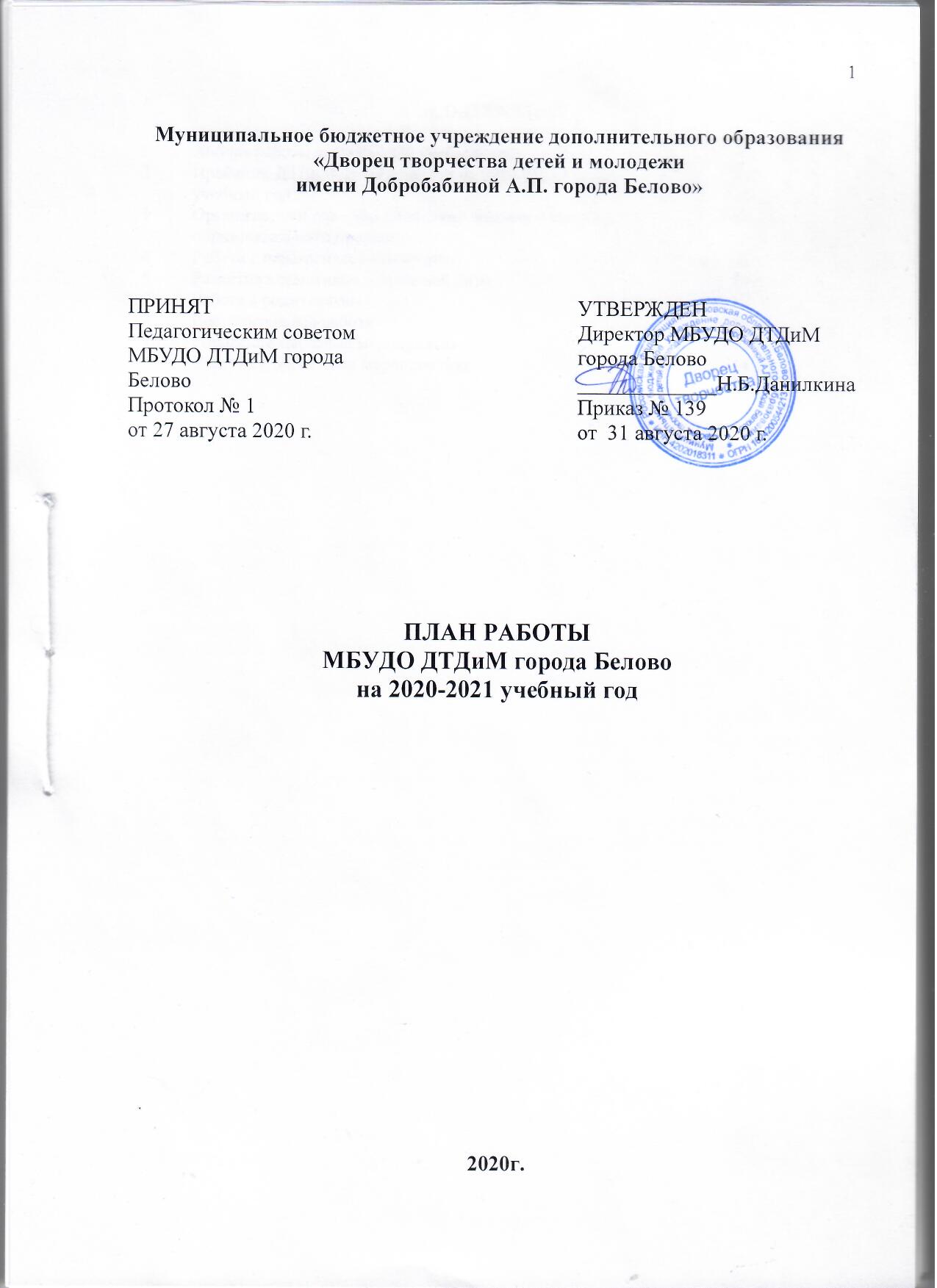 СОДЕРЖАНИЕОтчет о работе МБУДО ДТДиМ города Белово за 2019-2020 учебный год	В 2019-2020 учебном году педагогический коллектив МБУДО ДТДиМ города Белово продолжил работу в рамках реализации 2-го этапа Программы развития учреждения на 2017-2021гг. На этом этапе происходило обновление  деятельности  за счет:- интенсивного развития социально-педагогической практики Учреждения;- разработки и внедрения новых дополнительных общеразвивающих программ;- открытия новых детских объединений;-совершенствования организации образовательного  -  воспитательного процесса;- обновления культурно - досуговой деятельности;- обновления предметно – пространственной среды;- работы по совершенствованию микроклимата в педагогическом коллективе. 	С 01.09.2019г. Учреждение перешло на персонифицированное финансирование дополнительного образования и зачисление учащихся проходило по сертификатом дополнительного образования.	В  этом году продолжили работу 3 отдела: художественно-эстетической и досуговой деятельности, декоративно-прикладного и технического творчества, социально – педагогический и туристско-краеведческий деятельности, а так же методический кабинет. 	По итогам комплектования групп  на 01.09.2019 было зачислено 3659 учащихся в 64 детских объединения,  по 6 направленностям:- художественной - 2083- социально-педагогической - 593- туристско-краеведческой - 79- физкультурно – спортивной - 160- естественнонаучной - 279- технической - 465	Самое большое количество  учащихся -  2208 в художественной направленности, самое малое количество учащихся - 79 в туристско-краеведческой, что обосновано  малым количеством дополнительных общеразвивающих программ в данной направленности, а также увольнением педагога.	Продолжили работу по привлечению детей к внеурочной деятельности школы № 4. 225 учащихся начального общего  образования    обучались по  программе внеурочной деятельности. В сравнении с прошлым учебным годом количество учащихся уменьшилось на 1245 человек, соответственно и уменьшилось количество реализуемых программ. 	Показатель сохранности контингента  распределились по отделам следующим образом:		С целью реализации одной из основных задач учреждения,  расширение образовательной среды, ориентированной на удовлетворение запросов родителей и учащихся через внедрение новых и пересмотр уже имеющихся дополнительных общеразвивающих программ. Реализовывалось 115 дополнительных общеразвивающих программ группового, индивидуального обучения для учащихся в возрасте до 18 лет. 	Количество дополнительных общеразвивающих программ по направленностям составило:- художественная – 67- социально-педагогическая - 12- физкультурно-спортивная – 10- туристско-краеведческая – 3- естественнонаучная – 9- техническая – 13	В сравнении с прошлым ученым годом, количество программ уменьшилось на 10. В Учреждении реализовывались 6 комплексных программ: «Пчелка», «Радуга», «Скоро в школу», «Умка», «Играем, учимся, растём», «Шаг за шагом».  И составляло 6%,  от общего количества дополнительных общеразвивающих программ.	Реализация дополнительных общеразвивающих программ отслеживалась через процентное выполнение.  	В этом учебном году средний процент по учреждению составил 92%, что на 6% процентов меньше, чем в прошлом году. Это связано с выходом детей на карантин и  дополнительные каникулы.		Учащиеся  принимали активное участие в разноуровневых конкурсах, соревнованиях и т.д. (индивидуальные)	В сравнении с прошлым учебным годом, в 2018-2019 уч. году количество разноуровневых конкурсов увеличилось, количество победителей уменьшилось за счет того, что проводились заочные, дистанционные конкурсы в период пондемии коронавируса. Количество призовых мест увеличилось на 236, что говорит о высоком уровне подготовки учащихся к конкурсным мероприятиям (соревнованиям).	В течение отчетного времени  творческие коллективы и команды так же активно принимали участие в конкурсных мероприятиях.	В сравнении с 2018-2019 уч.годом, в этом году количество победителей увеличилось, а  количество призовых мест уменьшилось, что говорит о большой конкуренции среди детских коллективах на разноуровневых конкурсах.		13 учащихся отдела художественно-эстетической и досуговой деятельностии 2 учащихся декоративно-прикладного отдела  стали муниципальные стипендиатами премии Главы Беловского городского округа «Юные дарования»:		Лауреатами ежегодной Губернаторской премией «Достижения юных»стали учащиеся  «Малая академии наук»: Бахарева Анжелика, Белова Арина, Белозерова Анна, Цыгин Максим.		Учащиеся детского объединения «Малая академия наук» были награждены бесплатными путевками: ВДЦ «Океан» - Буртасов Евгений, Кузнецов Николай, Цыгин Максим; ВДЦ «Орлёнок» - Бахтиярова Виктория; Бахтиярова Виктория; МДЦ «Артек» - Цыгин Максим,  Раймов Никита;  ВДЦ «Смена» - Равко Арина; ОЦ «Сириус» - Буртасов Евгений; РБС - Булатова Лада,  Бахарева Анжелика, Бахтиярова Ксения.Учащиеся туристско-краеведческого отдела выполнили спортивные разряды:		Учащиеся Дворца  приглашались на 6 профильных смен в государственное автономное учреждение дополнительного образования “Детский оздоровительно-образовательный (профильный) центр “Сибирская сказка” с. Костенково, Новокузнецкий р-он. для участия в областных мероприятиях, где показали высокие результаты, как в творчестве, так и в спорте.	Воспитательная работа Дворца направлена на предоставление возможности в реализации потребностей и различных интересов, на помощь в профессиональном самоопределении, творческое общение и сплочение детского коллектива учащихся.   Приоритетные направления воспитательной работы:- гражданско-патриотическое - духовно-нравственное- воспитание семейной культуры - организация деятельности творческих коллективов - реализация социальных проектов - художественно-эстетическое - краеведческое - пропаганда здорового образа жизни и профилактика вредных привычек - профилактика детского дорожно – транспортного травматизма- экологическое воспитание- профориентационная работа	Именно эти направления призваны формировать и развивать у учащихся общечеловеческую культуру и качества, позволяющие вовлекать детей в процесс творчества, определяют суть воспитательной системы Дворца, помогают осуществлять намеченные планы. Реализуются поставленные цели по направлениям воспитательной работы в четырех возрастных группах. 	В 2019-2020 учебном году для педагогов учреждения актуальной оставалась проблема совершенствования форм воспитательной работы с детьми и родителями. Воспитательный процесс учреждения строился на организации коллективной творческой деятельности:  сотрудничестве и содружестве педагогов, детей  и родителей. В этом учебном году в учреждении формы проведения массовых мероприятий  гармонично сочетали в себе внедрения инноваций и сохранение лучших воспитательных традиций с учетом   наработанного опыта прошлых лет по проведению досуговых  программ. 	При планировании мероприятий были учтены самые разнообразные формы: интеллектуальные викторины, познавательные беседы, воспитательные часы, театрализованные праздники, тематические уроки, творческие конкурсы, фотовыставки, творческие мастерские, творческие отчеты, акции, комплексные программы (познавательно-игровая, конкурсно-игровая, конкурсно - развлекательная) и др. Широко применялись дистанционные формы воспитательной работы в период пандемии коронавируса.	Важной составной частью воспитательной системы является формирование и укрепление традиций Учреждения. Именно с этой целью проводятся ставшие уже  традиционными мероприятия:	В течение года,  в работу учреждения активно внедрялись различные нетрадиционные формы мероприятий, такие как: телепросмотры с дальнейшим обсуждением, народные забавы, интернет-путешествия, экспресс-мастерские, квесты, встречи-праздники, театр-экспромт, танцевальное,  экспресс-шоу, интерактивные путешествия, видеоотчеты, торжественные церемонии, презентации выставок с театрализованными элементами, видео-выступления, видео-презентация, интерактивные выставки. 	Гражданское становление, патриотическое и духовно-нравственное воспитание – важная часть воспитательной работы учреждения. Работа по патриотическому воспитанию проводится при сотрудничестве всех социальных институтов город. Для проведения мероприятий приглашались различные категории граждан, жителей города, представители Территориальных управлений, различных учреждений, специалисты музеев и библиотеки, призывники, почетные гости, ветераны войны и труда, свидетели битв и сражений, дети войны, члены Женсовета.	В связи с объявление 2020 года Годом Памяти и Славы были проведены следующие мероприятия: Вахта памяти «День белых журавлей», посвященный погибшим солдатам в Великой Отечественной войне», Играй гармонь «Песни, с которыми мы победили»; Урок мужества «Блок-Ада», организованный совместно с Библиотекой «Бачатская»; «Мы нашей памятью сильны» - мероприятие в музее истории Бачатского угольного разреза; путешествие во времени  слайд-презентация «Галерея великих женщин», посвященная международному женскому дню; презентация тематических стендов  «Города – Герои»; урок памяти «О чем звонят колокола»/ с просмотром фрагмента ф-ма по пр. Б. Васильева « А зори здесь тихие»; исторический экскурс «Георгиевская ленточка» участие в конкурсе рисунков «ЮИД Победе!», участие в конкурсе рисунков «ЮИД Победе!»; участие в  акциях «Бессмертный полк», «Окна Победы» «Письмо Победы», «Сад Памяти»; участие в  акциях «Бессмертный полк», «Окна Победы» «Письмо Победы», «Сад Памяти». Акции к 9 мая прошли дистанционно.	К 300-летию Кузбасса была организована и проведенаконкурсно-познавательная программа «Знатоки Кузбасса» и открытое занятие «Растительный мир Кузбасса», познавательная программа «Я в этом городе живу, я этот город знаю!», посвященная Дню города Белово.	С учащимися детских объединений были проведены тематические уроки «Моя Отчизна!», познавательные беседы «День народного единства», викторина «Святая Русь», посвященные Дню народного единства, урок гражданственности «Мы - россияне», посвященный Дню прав человека и Дню Конституции Российской Федерации. 	В рамках празднования 75 - летия Победы учащиеся приняли участие в акции «75 Побед» в разноуровневых конкурсных и спортивных мероприятиях	В рамках сопровождения здороьесберегающей деятельности учреждения и согласно плану работы ДТДиМ на 2019-2020 учебный год за отчетный период методистом было проведено 3 городских мероприятия:	В течение учебного года в рамках Всероссийских акций по пропаганде здорового и безопасного образа жизни и профилактике вредных привычек были проведены мероприятия городского уровня и уровня ОУ:- в рамках единой антинаркотической акции «Классный час», которая проходила с 14 по 20 октября 2019 года во Дворце творчества, прошли мероприятия, цель которых – привлечение подрастающего поколения к агитационной и профилактической деятельности, способствующей формированию здорового образа жизни: Конкурс  рисунков и плакатов «Здоровый я – здоровая страна!», беседы с просмотром презентации «Жизнь – территория здоровья», оформление стенда «Вредные привычки. Защити себя сам», выставка рисунков «Со спортом дружить – здоровым быть!», городская конкурсно – познавательная программа «Формула здоровья».В октябре 2019г. в рамках единой антинаркотической акции «Классный час» прошел ежегодный конкурс рисунков и плакатов «Здоровый я – здоровая страна!», цель которого -    популяризация здорового и безопасного образа жизни, ценностного отношения к своему здоровью, повышение интереса к спорту.  В конкурсе приняли участие учащиеся  детских объединений - «Сорока-Ворона», «Хочу рисовать!», «Акцент», «Волшебная палитра», «Очумелые ручки», «Природа и фантазия», «Зоопочемучки».В детских объединениях прошли беседы с просмотром презентации «Жизнь – территория здоровья», цель которых повысить уровень информированности учащихся о проблемах, связанных с употреблением наркотических веществ, с курением и другими вредными привычками.  В ходе бесед для учащихся были раскрыты проблемы и последствия наркомании и других вредных привычек для здоровья человека, как для отдельной личности, так и для общества в целом.Прошла выставка рисунков «Со спортом дружить – здоровым быть!». В своих рисунках учащиеся выразили своё отношение к спорту, увлечения определёнными видами спорта и призыв к ведению ЗОЖ. Оформлены стенды «Вредные привычки. Защити себя сам».17 октября 2019 года в рамках единой антинаркотической акции «Классный час» во Дворце творчества прошла городская конкурсно-познавательная программа «Формула здоровья». В нем приняли участие команды 10 ОУ города (таблица выше).Информация о проведённых мероприятиях во ДТДиМ в рамках единой антинаркотической акции «Классный час» размещена на Образовательном портале города Белово – насайте Дворца творчества, в социальной сети «В контакте» на страницах «ЗОЖ. Волонтёры. Белово», «РДШ ДТДиМ город Белово», в Инстаграм «РДШ ДТДиМ город Белово».В рамках Всероссийской акции «#СТОПВИЧСПИД» было проведено несколько мероприятий: - оформлен стенд «1 декабря – Всемирный день борьбы со СПИДом»;- «5 шагов, чтобы остановить ВИЧ». Раздача памяток и буклетов для учащихся детских объединений ДТДиМ;- «Знать, чтобы жить!»  - Информационный час с просмотром презентации;- Флешмоб «#СТОПВИЧСПИД», посвящённый Всероссийской акции «#СТОПВИЧСПИД» с учащимися д/о «Перспектива». Были сделаны фото с хештегом #СТОПВИЧСПИД и выложены в социальной сети В контакте на сайте акции.- Проведен городской фотокросс-конкурс «Скажи жизни ДА!», посвященный Всемирному дню борьбы со СПИДом. - Беседы «День красной ленточки», посвященная Всемирному Дню борьбы со СПИДом и ВИЧ-инфекции.	Семейное и общественное воспитание основывается на принципах сотрудничества. Неотъемлемое условие образовательно-воспитательной деятельности учреждения - сотрудничество учащихся, педагогов и родителей при участии в конкурсах и мероприятиях различных уровней. 	С первого дня учебного года были проведены Дни открытых дверей в учреждении «В мир творчества мы открываем двери!», где родители посетили мастер-классы, творческие мастерские для ознакомления с направлениями работы объединений, сами участвовали в конкурсах и викторинах вместе с детьми. Для родителей периодически дополнялся информационный уголок материалами по воспитанию и развитию детей, проводились выставки литературы и методического материала по семейному воспитанию, были оформлены информационные буклеты, периодически проводились индивидуальные беседы, консультации и др..	Во время родительских собраний в учреждении и в школах освещались вопросы воспитательной деятельности, родители знакомились с планами досуговых мероприятий и участия в конкурсном движении. 	Самые активные семьи по результатам работы 2019-2020 учебного года в детских объединениях были отмечены благодарственными письмами.  	Большое внимание в течение учебного года уделялось мероприятиям, посвященных экологическому воспитанию. Были проведены тематические мероприятия: урок экологической грамотности «Урок экологической грамотности «Зеленый лесочек», посвященная Российским Дням леса; выставка рисунков «Мы против пожаров»,изготовление и распространение листовок по ППБ «Огонь – это не игрушка»; акция по энергосбережению «Бережливый хозяин»; выставка рисунков «Зеленая планета», посвященная Международному Дню леса. 	В течение года продолжалась совместная работа с библиотеками по проведению интеллектуальных игр, викторин, воспитательных часов экологической грамотности и акций. В рамках областной акции «300 добрых дел Кузбассу» была проведено мероприятие «Осенняя прогулка», где сотрудники библиотеки организовали тематические беседы, а учащиеся дворца творчества нарисовали тематические рисунки.	По направлению «Профориентация» были проведены следующие мероприятия: «Профессий Кузбасса»; познавательная игра «Я и мир профессий»;викторина «Радуга профессий», круглый стол «Все работы хороши - выбирай на вкус».  Организованы видео просмотры по профориентации для учащихся старшего возрастного звена, выставки рисунков с изображением профессий «Профессии наших мам». Для дошкольников было проведено мероприятие «Незнайка в городе профессий», Учащиеся объединения «Акцент» представляли свои работы на конкурсе рисунков «Безопасный труд глазами детей 2020».Организация работы музея.	В течение отчетного периода велась работа по систематизации фондовых коллекций, размещению их по местам хранения, изучению собрания музея в целом. Велась сверка экспонатов в соответствии с инвентарной книгой. 	В 2020 году фонд музея пополнился на 12 единиц хранения за счет поступлений в дар от жителей города, учащихся и педагогов Дворца:  информационный проспект «Бухенвальд», «Монета сибирская», фотографии первых учебных заведений города, альбомов по истории школьных пионерских организаций города , личных документов беловчан.	В течение отчетного периода наблюдалась постоянная востребованность музейных фондов. Фотодокументальный материал использовался  педагогическими работниками и учащимися для подготовки исследовательских работ и учебных рефератов. Особенно востребованными были материалы по Великой Отечественной войне, по памятниках истории и культуры. Так же активизировался интерес к вопросам составления родословных, и как следствие этого к фондам музея, к персоналиям родных и близких. Это выражалось в возрастании количества обращений учащихся за помощью в проведении исследований и подборке материалов из фондов музея. 	Начата работа по составлению электронной базы основного фонда. На данный момент оцифрована коллекция наградных документов (грамоты, благодарности), вещественных экспонатов периода Великой Отечественной войны (75 ед.).  Планируется работа по созданию единой электронной базы предметов, относящихся к периоду ВОв, хранящихся в школьных коллекциях. 	В 2020 учебном году музей МБУДО ДТДиМ города Белово имени Героя Советского Союза Стрепетова Г.М. зарегистрирован на интернет - портале «Школьные музеи».Экспозиционно- выставочная деятельность	За отчетный период скомплектованы и открыты  4 новых выставки:	В октябре 2019 года, оформлена фалеристическая выставка, посвященная 300-летию Кузбасса и Дню рождения комсомола «Юность строит города». Она была проведена с привлечением фондов городского музейно-выставочного центра.  Экспозиция рассказывала о известных комсомольских стройках: «БАМ», нефтепровод «Дружба», «Братская ГЭС», «Саяно - Шушенская ГЭС», о студенческих стройотрядах. Отдельное место на выставке занимали значки, посвященные городам Кемеровской области. 	В ноябре, на основе фондовых коллекций музея, была скомплектована выставка «Это нашей истории строки», посвященная 300 – летию Кузбасса и Дню рождения города Белово. Тематическая экспозиция рассказывала об этапах развития и становления нашего города, которому есть чем гордиться: первая угольная копь на территории Кузбасса, первенец цветной металлургии Сибири – цинковый завод, первое в стране угледобывающее предприятие с открытой добычей угля –Бачатский разрез, первый электрифицированный участок железной дороги в Сибири. На выставке были представлены копии «ревизских сказок» 1782 года, в которых записаны жители деревни Беловой, фотографии старожилов-беловчан, архивные документы, газетный материал, экспонаты музея.	В течение года действовала тематическая выставка «Дворец вчера». На ней были представлены экспонаты из фондов музея по истории пионерской организации города.	К празднованию 75 - летия Великой Победы, во втором экспозиционном зале, посвященном Великой Отечественной войне, была оформлена новая выставка из фондов музея «Примите благодарность». Основными экспонатами стали грамоты и благодарственные письма от Верховного Главнокомандующего И.В. Сталина беловчанам – участникам Великой Отечественной войны.  Среди них – Грамота Герою Советского Союза Макарову Михаилу Андреевичу.Научно-просветительная работа	4 декабря 2019 г. состоялась городская краеведческая конференция «Мы должны гордиться им, нашим городом родным!», посвященная Дню города. В мероприятии приняли участие школы №28, №32, №12, №23, №37, №30, №76, №22, №11, №76, №1, Дворца творчества и Дома творчества. В возрастной категории 8-11 классы жюри конкурса (Харченко О.А. - педагог –библиотекарь МБОУ СОШ №32, Живописцев М. Ю. - член Союза журналистов России, Останина С.Г. - педагог Дворца творчества) отметили высокий уровень подготовки работ учащимися, знание темы и владение материалом. Одно из первых мест было присуждено Непряхиной Инессе (МБОУ лицей №22, руководитель Коваленко Н. Н.). Ее исследовательская работа была посвящена истории жизни и деятельности Почетного гражданина Кемеровской области Николая Сергеевича Приезжева. В работе Кристины Кулыба «Забытые страницы завода «Кузбассрадио» (МБОУ СОШ №11, руководитель Левшин В.П.)  отражены малоизвестные факты о разработке  и серийном выпуске на беловском заводе магнитофонов и кнопочных переключателей ПК, которые были установлены в аппаратуре по обеспечению стыковки советского космического корабля «Союз» с американским «Апполоном». Кулыбе Кристине присуждено тоже первое место.	Работы учащихся в возрастной категории 5-7 классы оценивали: Тузовский Е.В. – педагог Дворца творчества, Седлецкая Н.А. – главный хранитель МУ «МВЦ» и Зайцева О.А., учитель истории МБОУ ООШ №23. В данной возрастной категории первые места были присуждены Чурилову Святославу (МБОУ ООШ №23, руководитель Зайцева О.А.) и Щербаковой Александре (МБОУ ООШ №28, руководитель Август Л.В.). Чурилов Святослав посвятил свое исследование героической судьбе прадедушки Чурилова А.И., участника Великой Отечественной войны. Работа Щербаковой Александры раскрывает историю строительства города через биографию главного архитектора города Скударнова П. Ф.	22 мая состоялось подведение итогов городской заочной краеведческой конференции «Страницы истории пионерской организации». В мероприятии приняли участие школы №12, №23, №30, №22, №1, Дворец творчества и Дом творчества. Жюри конкурса: Данилкина Н.Б., директор Дворца творчества детей и молодежи, Федосеева Н. М., заведующая просветительским отделом музейно-выставочного центра, Герман Л.В., методист Дворца творчества детей и молодежи.     В первой возрастной категории (10-14 лет) лучшей признана работа Сучкова Егора (Дворец творчества, руководитель Голяк В.В.). Первое место разделили Леготина Ангелина (МБОУ СОШ №12, руководитель Алехина Г.А.) и Шкарупа Даниил (МБОУ ООШ № 23, руководитель Зайцева О.А.). Во второй возрастной категории (15-17 лет) победителем стала Прокудина Анастасия (МБОУ «Гимназия №1 города Белово имени Тасирова Г.Х.», руководитель Нестерюк Н.А.).  Носова Дарья (Дом детского творчества, руководитель Абельганс Л.П.) и Койнов Александр (МБОУ СОШ №30, руководитель Соловьева О.В.) разделили первое место. Победители конференций награждены Грамотами Управления образования АБГО и ценными подарками. Всем участникам  конференции вручены сертификаты.    2020 год, согласно Указу Президента России В. Путина, объявлен Годом памяти и славы. В рамках проведения юбилейных мероприятий в музее проведены музейные уроки с показом видеофильма в честь 500 - летия Тульского кремля. Участниками стали учащиеся детских объединений Дворца творчества.	27 января, в рамках проведения Всероссийской акции памяти «Блокадный хлеб», посвященной полному освобождению Ленинграда от фашистской оккупации в музее собрались 50 человек, чтобы вспомнить и почтить память мирных жителей Ленинграда, которые, будучи окруженными врагом и отрезанными от остального мира, более двух лет боролись за свои жизни и жизни родных и близких. Сотрудники и учащиеся детских объединений подготовили музыкально-театрализованную миниатюру, а волонтеры раздали участникам акции те самые 125 граммов хлеба, которые получал каждый житель осаждаемого города, чтобы продержаться сутки. Участники акции, получая эти небольшие ржаные кусочки, понимали, что значила эта «пайка» для ленинградцев, ведь цена блокадного хлеба -человеческая жизнь. 	Вот уже несколько лет в России проходит акция «Георгиевская ленточка», приуроченная к годовщине Победы в Великой Отечественной войне. В рамках этой акции в музее был организован круглый стол «История георгиевской ленточки». На заседание были приглашены активисты школьных музеев. Ребята подготовили сообщения на темы: «Символика георгиевской ленточки», «История создания ордена Георгия Победоносца», «Живая связь времен. Кавалер Ордена Славы Георгий Кузнецов».Научно-исследовательская деятельность	В течение года, в рамках подготовки к изданию книги «Организация деятельности пионерских дружин города Белово 70-80 гг.», проходил сбор и изучение документальных и вещественных источников, хранящихся в фондах музея.  Состоялись встречи с бывшими пионервожатыми, педагогами, методистами школ и внешкольных учреждений: Адушевой В.П., Карелиной Т.П., Абельганс Л.П., Антиповой Н.В., Окатьевой Л.Н. Материалы, собранные в ходе исследовательской работы переведены в электронный вид, осуществлен компьютерный набор текстов.	В фондах музея Дворца накоплен богатый материал по истории города. В рамках подготовки к празднованию 75-летия Победы, эта информация стала очень востребованной.  За методической помощью и консультациями обратились 47 человек. (История города в годы ВОв, работа с сайтами «Подвиг народа», «Мемориал», «Бессмертный полк России», уточнение биографических данных беловчан - Героев Советского Союза, информация о мемориальных досках и улицах, носящих имена героев Великой Отечественной и т.д).	В ходе подготовки к конференциям была оказана методическая помощь юным исследователям, чьи работы впоследствии, были отмечены призовыми местами в своих номинациях. Под руководством специалиста музея В.В. Голяк, Сучковым Егором была подготовлена исследовательская работа, которая была признана лучшей на городской краеведческой конференции «Страницы истории пионерской организации». В городском конкурсе творческих работ «Мои родные сражались за Родину» работа Сучкова Егора заняла также первое место.
	За отчетный период методическая копилка музея пополнилась новыми разработками: урок- лекция «500-летие Тульского Кремля», сценарий викторины для слёта активистов школьных музеев «Храним величие шахтерского труда», методическая разработка «Белово в годы военного времени», «Методические рекомендации руководителям школьных музеев по написанию рефератов и исследовательских работ», «Методические рекомендации по описанию предметов нумизматической коллекции», «Методические рекомендации по описанию краеведческих объектов», разработаны музейные викторины, тексты музейных  экскурсий. Данные методические материалы распространены среди руководителей школьных музеев. 	В течение года специалист музея Голяк В.В. приняла участие в двух            областных семинарах-совещаниях: «Музейная педагогика в реальном и виртуальном пространстве образовательной организации» и «Краеведческая работа в образовательной организации».	Количество мероприятий в музее за отчётный период - 68 ед. (с учетом выставок). Охват посетителей всеми формами работы – 945 чел., из них:- городские - 12 ед./271 чел.- выставки – 4 ед.- экскурсии - 52 ед./ 627 чел.- индивидуальное посещение-47 чел.Организация работы Малой Академии Наук.	Образовательный процесс в МАН осуществляют  в общей сложности 20 педагогов. Из них: 2 руководителя секций, являющиеся научными консультантами и 18 научных руководителей исследовательских работ. Среди последних 8 учителей из 7 школ города, 1 педагог дополнительного образования из Дворца творчества и 9 родителей. Руководители секций имеют научные степени  кандидатов наук.      Вся работа педагогического коллектива региональной Малой академии наук  была направлена на решение задачи: создание условий для самореализации мотивированных и способных к проведению научных исследований обучающихся.   		Учебный год традиционно начался со Слета, на котором, в форме игры игры-бродилки, обучающиеся, педагоги школ и родители познакомились с целями, задачами, основными направлениями деятельности, структурой, традициями, особенностями образовательного процесса МАН.   	При обучении научно-исследовательской деятельности в течение учебного года кроме обычных занятий для педагогов и обучающихся проводились индивидуальные и групповые консультации очные, посредством эл. почты и вконтакте, обучающие семинары, мастер-классы, практикумы, тренинги, игровые мероприятия «Академические дилеммы», «Научный морской бой» и «Научный квартирник». 	9 февраля 2020 на базе МБУДО «Дворец творчества детей и молодежи имени Добробабиной А. П. города Белово» состоялся I региональный интерактивный фестиваль науки «MAKE SCIENCE» регионального отделения МАН посвященный Дню Российской науки, в котором приняли участие 127 человек из 26 областных и муниципальных общеобразовательных учреждений 11 муниципальных образований Кемеровской области, а так же 1 участник из Новосибирска.	На фестивале работали 6 детских секций: "Стендовая защита научно-исследовательских работ 1 - 6 классы", "Стендовая защита 6 - 11 классы", "Покажи науку", где ребята должны были продемонстрировать различные научные опыты, "Социальная проектная деятельность", "Прикладная проектная деятельность" и самая популярная секция, посвященная 75-летию Победы в Великой Отечественной войне 1941-1945гг.	Во время работы детских секций, педагоги провели познавательные круглые столы, где в интерактивном формате поделились опытом работы.	Оценивали работы участников конференции опытные эксперты, - преподаватели ведущих вузов Кузбасса, руководители образовательных учреждений и специалисты-практики.	Отдельными гостями фестиваля науки стали представители Всероссийской общественной организации «Молодая Гвардия» при ВПП «Единая Россия». Представители данной организации сформировали независимую коллегию, оценивая участников и вручая им собственные дипломы отдельно от остальных членов жюри. За высокий уровень подготовки участников - 18 человек получили дипломы «За лучшую работу на фестивале».	15 марта состоялась IV региональная конференция научно-исследовательская конференция «НЬЮТОНиЯ». В заочном этапе приняло участие 298 человек, проверку на плагиат прошли 199 человек из 38 областных и муниципальных общеобразовательных учреждений 16 муниципальных образований Кемеровской области, а так же по 1 участнику из Новосибирска и Читы.	На конференции работало 20 секций на территории МБУДО ДТДиМ города Белово. Диплом I степени получили 112 человек, диплом II степени получили 69 человек, диплом III степени 16 человек, дипломом за лучную работу на секции 34 человека, подарочную настольную стелу за лучшую работу на конференции получили 16 человек, сертификаты участников получили 3 человека.По итогам конференции, были отобраны работы учащихся МАН для дальнейшего участия в конкурсах и конференциях более высокого уровня.	С 5 апреля по 10 мая состоялась II межрегиональная исследовательская олимпиада школьников, студентов и руководителей научно-исследовательских работ. В олимпиаде приняли участие 104 человека из 48 областных и муниципальных общеобразовательных учреждений, 12 муниципальных образований Кемеровской области, а так же  по 1 муниципальному учреждению из Забайкальского края, города Санкт-Петербурга, Новосибирской и Иркутской областей.	Педагоги МАН организовали участие детей в 58 конференциях и являлись сопровождающими лицами в поездках на очные конференции в 9 городах Кемеровской, Новосибирской, Томской областях, Краснодарского края, а также в Москве и Владивостоке. Учащиеся МАН приняли участие:в 19 конференциях международного уровня, где заняли 14 первых, 8 вторых и 3 третьих места, а так же 3 диплома за лучшую работу на конференции;в 2 конференциях федерального уровня, где заняли 6 первых, 4 вторых и 13 третьих мест;в 26 конференциях всероссийского уровня, где заняли 44 первых, 9 вторых и 9 третьих мест, а так же по 1 диплому за лучшие работы на конференции и секции. Опубликовано 6 статей;в 12 конференциях регионального уровня, где заняли 41 первое, 10 вторых, а так же 9 лучших работ на конференции и 7 лучших работ на секции;в 1 конференции городского уровня, где заняли 2 третьих места.Организована работа по написанию и опубликованию научных и методических статей обучающихся и педагогов в соавторстве с преподавателями ВУЗов. В работе МАН активное участие принимают родители. Для них проведены серия парных совместных консультаций	 по вопросу выбора тематики НИР, консультации «Способы мотивации подростков к достижению успехов в НИД» и «Как подготовить ребенка к публичному выступлению». Кроме того, ведется регулярная и систематическая работа с 10-ю родителями, которые выступают научными руководителями работ своих детей. Работе по профилактике детского дорожно-транспортного травматизма.Приоритетным направлением работы отдела остается работа по профилактике ДТП. Вся деятельность педагогов строилась с учетом основных направлений национального проекта «Образование», мероприятий Федеральной целевой программы «Повышение безопасности дорожного движения в 2013 - 2020 годах», соглашения между Государственной инспекцией безопасности дорожного движения Главного управления Министерства внутренних дел России по Кемеровской области и Департаментом образования и науки Кемеровской области и была  направлена на активизацию деятельности образовательных учреждений по обучению детей правилам безопасного поведения на дорогах и профилактику детского дорожно-транспортного травматизма в городе Белово, и проводилась она в четырех направлениях: работа с дошкольниками, работа с учащимися Дворца, работа с родителями, работа с педагогами.В текущем учебном году были организованы и проведены как традиционные городские мероприятия, так и мероприятия в онлайн режиме. Победители городских этапов конкурсов приняли участие в областных конкурсах, организованных Кузбасским детско – юношеским центром безопасности дорожного движения. Так педагоги-организаторы подготовили 11 человек для участия в 5 конкурсах. С целью Координации деятельности объединений ЮИД (отрядов ЮИД) в  образовательных учреждениях города Белово, вовлечение детей и подростков в активную созидательную деятельность, способствующую развитию культуры безопасного поведения на дорогах, массовой молодёжной культуры, культуры группового общения продолжил работу городской Координационный совет. В отчетный период было проведено 2 заседания. Для педагогов, занимающихся работой по профилактике ДДТТ, был организован муниципальный этап областного  конкурса «Лучший педагог по обучению основам безопасного поведения на дорогах». Работа победителя муниципального этапа конкурса на областном конкурсе заняла 3 место.Учащиеся д/о ДО «ЮИД» совместно с сотрудниками ОГИБДД межмуниипального отдела «Беловский» организовали и провели ряд социально-значимых акций по профилактике дорожно-транспортного травматизма: «Водитель - пешеход»; «Внимание! Каникулы!»; «Моя мама автоледи», «Водитель, стой! Я иду домой!» и др. Юные инспекторы движения стали активными участниками Всероссийских дистанционных акций: «ЮИД Победе», «Доброй Дороге Детства» - 20 лет», «#СидимДомаИзучаемПДД».На базе компьютерного класса по профилактике ДДТ и автогородка с целью привлечения детей дошкольного и младшего школьного возраста к изучению правил дорожного движения и формирования у них навыков безопасного поведения на улицах города были организованы занятия для учащихся учреждения. Организация работы РДШ 	На основании Приказа департамента образования и науки Кемеровской области №1590 от 24.08.2017 года МБУДО ДТДиМ включен в перечень ОО реализующих деятельность РДШ в 2019 – 2020 учебном году. В ноябре 2019 года было организованно собрание Лидеров РДШ по вопросу создания местного отделения и избрании Совета местного отделения РДШ ДТДиМ.  На основании решения Совета регионального отделения РДШ от 14 октября 2019г. о согласовании и создания  первичного отделения, было принято решение создать местное отделение муниципального бюджетного учреждения дополнительного образования «Дворец творчества детей и молодежи имени Добробабиной А.П. города Белово» регионального объединения РДШ. Одновременно на собрании состоялись выборы Совета местного отделения в следующем составе: 1. Давыденко Ксения Андреевна;2. КостяеваНаталья  Александровна;3 . Иванова Ирина Юрьевна;4. Гибайдуллина Карина Ринатовна; 5. Бедарева Виолетта Анатольевна; 6. Милакин Михаил Андреевич; 7. Самылова Елизавета Алексеевна.	В октябре 2019 года активисты образовательных организаций из 12 учреждений город отметили день рождения Российского движения школьников. Школьники смогли познакомиться с деятельностью общественного движения приняв участие в ярком мероприятии «Вместе с РДШ». Педагоги и учащиеся активно вовлечены  в реализацию акций, проектов и конкурсов РДШ. С сентября 2017 года на страницах официальных групп «РДШКузбасс», «РДШБелово» регулярно размешаются  новостные посты о деятельности РДШ ДТДиМ.В октябре 2019 года в г.Кемерово, состоялся третий региональный  форум областного совета  РДШ Кузбасса, в котором приняли участие  лидеры Беловского отделения РДШ. Главная цель форума заключалась в выборе председателя и лидеров по направлениям детского областного совета РДШ Кузбасса. Работа форума строилась по направлениям: личностное развитие, информационно - медийное, военно-патриотическое и гражданское. Ребята познакомились с основной деятельностью РДШ в рамках направления, встретились со сверстниками, которые победили в конкурсах и приняли участие во всероссийских форумах и сменах, а главное смогли зарядиться положительными эмоциями и задать интересующие вопросы. Для кураторов была организована отдельная секция, на которой педагоги обменялись опытом и внесли предложения в план работы. На торжественном закрытии форума объявили  имя избранного председателя и наградили победителей региональных этапов и всероссийских конкурсов. Лидер нашего отделения – Гибайдуллина Карина презентовала себя и свою предвыборную программу. По итогам голосования заняла второе место и стала заместителем. Лидеры и активисты РДШ Дворца творчества идут в ногу со временем и стараются быть в курсе всего, связанного с малой родиной, проявляют инициативу ее развития, а так же развития РДШ в родном городе. В этой задачей помогают справиться участия ребят во встречах, форумах с представителями органов местного управления, администрацией города. В январе 2020 года активисты городского штаба РДШ приняли участие в городском форуме общественных организаций. На форуме ребята не только познакомились с представителями других организаций, но и  ярко представили площадку деятельности РДШ. С целью популяризации Всероссийского движения школьников лидерами РДШ ДТДиМ в течении года проводились классные часы на базах образовательных учреждений города. В апреле 2020 года  на второй всероссийский форум «Россия –страна возможностей», на конкурсной основе в списках среди 17 финалистов  - Гибайдуллина Карина – лидер детского медиа центра РДШ, дизайнер блокнота Лидера РДШ, администратор федеральной группы РДШ. Форум должен был пройти в городе Москва, но был перенесен на другие сроки. 	В настоящее время ДТДиМ при участии педагогов-организаторов активно ведет реализацию дней единых действий РДШ. Администрация и педагогический коллектив Дворца творчества понимают актуальность осуществления воспитательной системы учреждения в соответствии с концепцией деятельности РДШ.	В течение отчетного периода Дворец творчества сотрудничал с образовательными организациями города, детскими дошкольными учреждениями,  учреждениями культуры, молодежной политики и спорта, ТУ центрального района и поселков, общественными организациями т.д. Всего в  2019-2020 уч.году было организованно и проведено 595 мероприятий, в сравнений с 2018-2019 уч.годом количество мероприятий уменьшилось на 12.  Общий охват участников составил – 37 774 человек, что на  4271  человек меньше в сравнении с прошлым учебным годом. 	Проанализировав работу учреждения в 2019-2020 уч. году можно сделать выводы:- произошло расширение образовательной среды через внедрение и реализацию новых дополнительных общеразвивающих программ;- увеличилось количество призовых мест в конкурсных мероприятиях ; - отмечен стабильный процент сохранности  контингента учащихся в течение учебного года; - улучшена материально - техническая база.	В 2020-2021 учебном году продолжить работу по:- переходу на персонифицированное финансирование дополнительного образования;- приведению нормативной базы учреждения в соответствии с новыми требованиями законодательства РФ;- пополнению материально – технического оснащения образовательного процесса;-  созданию «новых мест» в рамках проекта «Успех каждого ребенка»;- расширению спектра образовательных услуг, в связи с запросами и пожеланиями учащихся и родителей;- совершенствованию форм взаимодействия с учреждениями города;- увеличению количества учащихся средней и старшей ступени обучения;- расширению и обновлению  форм культурно -досуговой деятельности;- созданию условий для самореализации мотивированных и способных к проведению научных исследований обучающихся;- рассмотрению возможности выполнения учащимися не только НИР, но и проектов различной направленности, в том числе, исследовательских. 	Вышеперечисленные аспекты являются позитивными предпосылками для дальнейшего развития деятельности  МБУДО ДТДиМ города Белово.Проблема учреждения:Разработка модели воспитательно – образовательного процесса, ориентированной на формирование творческой активности и самореализации учащихся.Цель:Создание  условий для повышения качества дополнительного образования детей, удовлетворения их интересов, склонностей, творческих дарований и образовательных потребностей.Задачи:Продолжить работу по отработке модели взаимодействия дополнительногои начального общего, основного общего  образования Совершенствовать систему работы с талантливыми и одаренными детьми.Отработать модель инновационной деятельности.1. Организация и совершенствование образовательного процесса2. Работа с педагогическими кадрами3. Развитие нормативно-правовой базы4. Работа с родителями5. Воспитательная работа6. Городские массовые мероприятия7. Участие в областных мероприятиях1Анализ работы за 2019-2020 учебный год32Проблема ДТДиМ, цели и задачи на 2020-2021 учебный год193Организация и совершенствование воспитательно – образовательного процесса204Работа с педагогическими кадрами215Развитие нормативно – правовой базы276Работа с родителями277Воспитательная работа288Городские массовые мероприятия479Участие в областных мероприятиях54Отделы2018-2019 уч.год2019-2020уч.годДекоративно-прикладного и технического творчества95,5%92,8%Художественно-эстетической и досуговой деятельности93,2%92,8%Социально- педагогический и туристско-краеведческой деятельности 113,7%98%Итого101%94,4%Направленность 2018-2019уч.год2019-2020уч.годхудожественная6367социально-педагогическая2412физкультурно-спортивная1210туристско-краеведческая63естественнонаучная69техническая1413Итого125115ОтделыI полугодие2019-2020 уч.годII полугодие2019-2020 уч.годИтогоДекоративно-прикладного и технического творчества97%86%91,5%Художественно-эстетической и досуговой деятельности96%87%91,5%Социально- педагогический и туристско-краеведческой деятельности 98%87%92,5%Отделы% реализации% реализацииОтделы2018-2019уч.год2019-2020уч.годДекоративно-прикладного и технического творчества96%91,5%Художественно-эстетической и досуговой деятельности98%91,5%Социально- педагогический и туристско-краеведческой деятельности (СПО, ТКО)99%92,5%Итого % по учреждению98%92%Уровень конкурсаКоличествоконкурсов Количество участников Количествопобедителей из нихиз нихиз нихУровень конкурсаКоличествоконкурсов Количество участников Количествопобедителей 1 2 3 Международные641911821384322Всероссийские482521981246621Региональные241007655147Областные 4121364192230Муниципальные5467525514713891ВСЕГО2311431775483283171Уровень конкурсовКоличество конкурсовКоличество конкурсовКоличество победителейКоличество победителейКоличество призовых местКоличество призовых местУровень конкурсов2018-2019уч.год 2019-2020 уч.год2018-2019уч.год 2019-2020 уч.год2018-2019уч.год 2019-2020 уч.годМеждународные3564141182109374Всероссийские3448148198140211Региональные122454766476Областные62411406414271Муниципальные4154450255417376Всего:1842319337758721108Уровень конкурсаКоличествоконкурсов Количество участников Количествопобедителей из нихиз нихиз нихУровень конкурсаКоличествоконкурсов Количество участников Количествопобедителей 1 2 3 Международные1915(560)12(397)172117Всероссийские1114(124)9(100)283Региональные710(36)9(17)241Областные 2918(238)8(152)469Муниципальные240(398)25(365)17144ВСЕГО6897(1356)63(1031)425334Уровень конкурсовКоличество конкурсовКоличество конкурсовКоличествопобедителейКоличествопобедителейКоличество призовых местКоличество призовых местУровень конкурсов2018-2019уч.год 2019-2020 уч.год2018-2019уч.год2019-2020 уч.год2018-2019уч.год 2019-2020 уч.годМеждународные241915(492)12(397)9855Всероссийские11118(85)9(100)4213Региональные874(89)9(17)327Областные222913(90)8(152)2319Муниципальные17216(214)25(365)3833Всего:826856(970)63(1031)233127№ФИОДетское объединение, педагог1Адигамова Амалия «Классная компания», пед. Извекова М. А.2АсоеваНатия«Джамна», пед. Колчегошева Н.И.3Ахметова Виктория «Экспрессия», пед. Ахметова Т.Ю.4Баранова Ксения «Кампанелла», пед. Кряжева И.И.5Великая Полина «Калейдоскоп», пед. Меркулова Е. И.6Водолазова Виктория «Экспрессия», пед. Ахметова Т.Ю.7Дегтярева Любовь «Сорока ворона», пед. Сорокина О.В.8Домикова Лилия «Хочу рисовать», пед. Смирнова С.Ю.9Дьяконова Ангелина«Синтезис», пед. Медведева Е. О.10Егоров Никита «Нотка позитива», пед. Каленская И.А.11Захтаренко Анастасия «Родничок»,пед. Макарова Н.В.12Коровина Нина Театр танца «Алиса», пед. Агаркова А.М. 13Кособокова Полина «Арпеджио», пед.Мочалов Г.В.14Котикова Злата «Калейдоскоп», пед. Меркулова Е. И.15Калашникова Ольга Театр танца «Алиса», пед. Агаркова А.М. № Вид спортаСпортивный разрядКоличество учащихся выполнивших разряд    1Спортивный туризм3 юношеский разряд2 юношеский разряд 3разряд2 разряд124174     2Спортивное ориентирование2 юношеский разряд3 разряд2 разряд1 разрядКМС123213Шахматы4 разряд 3 разряд2 разряд1 разряд154314Шашки3 юношеский разряд2 юношеский разряд1 юношеский разряд3 разряд2 разряд 1 разряд2141271Всего 105№Название смены1Областная краеведческая конференция «Живи Кузнецкая земля!»2Областная профильная смена «Академия детского движения»3Областная профильная смена для юных журналистов «Молодые ветра»4Областная профильная смена «Юный техник - эрудит»5Областные соревнования «Юный спасатель»6Областные соревнования по спортивному ориентированию№МероприятиеМесяц проведения1Городской туристский слет “Золотая осень”, посвященный Всемирному Дню туризмасентябрь2Муниципальный этап   областного конкурса рисунков «Безопасный переход» сентябрь3Конкурс шоу презентаций по направлениям программы деятельности «Радуга друзей»,  посвященный Международному дню мира «Что может быть прекрасней, чем «Радуга друзей»сентябрь4Слет регионального отделения Общероссийской МАН «Интеллект будущего»сентябрь5Открытые городские соревнования по спортивному ориентированиюоктябрь6Городской семинар «Использование игровых технологий при проведении занятий с элементами ПДД»октябрь7Конкурс рисунков среди воспитанников ДОО «Знают все мои друзья, знаю ПДД и я»октябрь8Этнокультурный фестиваль посвящённый 300 – летию образования Кузбасса «Народов дружная семья – Белово родина моя!»  октябрь9Городской праздник, посвященный дню Учителя «Виват, учитель!»октябрь10«С днем рождения, РДШ!» программа, посвященная дню рождения РДШоктябрь11Городская конкурсная программа «Формула здоровья»октябрь12Конкурс чтецов, посвящённый памяти павших на полях сражений во всех войнах «Праздник белых журавлей». октябрь13Конкурс волонтерских отрядов «Подари добро»  октябрь14Городская краеведческая игра «Туристские тропы», посвящённая Дню городаноябрь15Квиз–игра по профориентации «Все работы хороши»ноябрь16Муниципальный этап   областного конкурса на лучшую новогоднюю поделку «Дорожный знак на новогодней ёлке»ноябрь17Тематическая игра, посвященная Дню героев «Помним и гордимся» ноябрь18Городская техническая игра, посвящённая единому дню технического творчества в Кемеровской области ноябрь19Конкурс детского творчества, посвященный Всемирному дню ребёнка «Дружат дети всей  Земли»  ноябрь20Городской фотокросс «Скажи жизни ДА!»», посвященный Всемирному дню борьбы со СПИДомноябрь21Городская краеведческая конференция «Маленький город, но с сердцем большим!»ноябрь22Городской фестиваль русских шашек, посвященный  Дню города декабрь23Конкурс исполнительского мастерства, посвящённый Дню героев Отечества «России славные сыны»декабрь24Муниципальный этап   областного конкурса среди педагогов  и воспитателей на лучшую методическую разработку по ПДДдекабрь25I региональный интерактивный фестиваль науки «Понедельник начинается в субботу» регионального отделения Общероссийской организации МАН «Интеллект будущего» декабрь26Комплексная программа, посвящённая общероссийской культурно-экологической акции «Покормите птиц!»  «Свиристель, снегирь, синица – мы заботимся о птицах!»  январь27Городской командный турнир «Белая ладья 2020»январь28Городские соревнования «Юный спасатель»февраль29Городской турнир школьных команд «Чудо-шашки»февраль30Конкурсная программа, посвящённая Дню защитника Отечества   «Русский солдат умом и силой богат»февраль31Муниципальный этап   областного конкурса «Семья за безопасность на дорогах»февраль32Городской конкурс социальной рекламы «Искусство жить безопасно»февраль33Посвящение в «Академики» учащихся общеобразовательных учреждений города Беловофевраль34Выставка – конкурс архитектурных композиций «Творчество юных – любимому краю» февраль35Развлекательная программа на основе фольклорных материалов «Веселись и пой народ, Масленица к нам идет!»март36Открытые городские соревнования по спортивному  туризмумарт37Городская выставка декоративно прикладного и технического творчествамарт№датаназвание мероприятиякол-во участниковОУ, принявшие участие1.17.10.19Конкурсная программа «Формула здоровья»126МБОУ гимназия № 1, МБОУ ООШ № 4, № 21, МБОУ СОШ № 8, 9, 11, 12, 16, 24, 28, 30 (две команды), 37, 76, 2 команды ДТ(п. Бачатский и мкр. Бабанаково)228.11.19Фотокросс «Скажи жизни ДА!»», посвященный Всемирному дню борьбы со СПИДом9814 команд из 10 ОУ города Белово: МБОУ ООШ №4 (2 команды), МБОУ СОШ №8, №12, №16, № 24, №30 (4 команды), №32, №76, МБУДО ДТДиМ.317.02-03.03 2020 г.Городской конкурс социальной рекламы «Искусство жить безопасно»21МБОУ СОШ №12, 16, ООШ №4, учащиеся ДТДиМ245Направление деятельностиМероприятиеСрокиОтветственныйОрганизационная работаПодготовка кабинетов к новому учебному годуавгуструководители структурных подразделений,педагоги д.о.Организационная работаКомплектование  учебных группсентябрьруководители структурных подразделений,педагоги д.о.Организационная работаЗаключение договоров с образовательными организациями города на осуществление образовательной деятельности по программам внеурочной деятельностисентябрьСенчилова Н.В., методистОрганизационная работаСоставление расписания на I, II полугодиясентябрьянварьзаместители директора по УВРОрганизационная работаВыборы детского актива в детских объединений, студиях, школах сентябрьпедагоги д.о.Организационная работаЗнакомство воспитанников 1-ого года обучения с правилами поведения во Дворце творчестваоктябрьпедагоги д.о.Организационная работаТарификация, штатная расстановка на 2020– 2021 учебный годсентябрьдекабрьЯшкина Е.В., заместитель директора по УВРОрганизационная работаЗаполнение статистических форм  и отчетов, составление планов работыв течение годаЯшкина Е.В., заместитель директора по УВРОбразовательный процессУроки по обеспечению безопасности, антитеррористической защищенности учащихся в условиях повседневной жизни октябрьянварьКопытова Л.В., Басова Т.А., зам. директора по БЖОбразовательный процессПодготовка и проведение объектовой тренировки  при угрозе возникновения пожара, осуществления антитеррористического актаежеквар-тальноКопытова Л.В., Басова Т.А., зам. директора по БЖОбразовательный процессКонтроль за предоставлением медицинских справок о состоянии здоровья с заключением о возможности заниматься в группах дополнительного образования по избранному профилюсентябрь-октябрьКопытова Л.В., Басова Т.А., зам. директора по БЖОбразовательный процессОрганизация работы детских объединений, школ раннего развития «Радуга», «Карусель»сентябрь-майруководители структурных подразделенийОбразовательный процессМесячники открытых занятий (по отдельному графику)в течение годапедагоги д.о.№Направление деятельностиМероприятиеСрокиОтветственныйПедагогические советыПерспективы развития МБУДО ДТДиМ в 2020-2021 уч.годуавгустДанилкина Н.Б. директорПедагогические советыПовышение доступности и качества дополнительного образования за счет модернизации и инновационного развитияянварьДанилкина Н.Б. директорПедагогические советыАнализ деятельности учреждения за 2020-2021 учебный  годмайДанилкина Н.Б. директор2.Методические советыРассмотрение и утверждение  дополнительных общеобразовательных общеразвивающих программ и программ внеурочной деятельностиавгуст Иванова И.Ю., методист2.Методические советыРассмотрение и утверждение методической продукции2 раза в годИванова И.Ю., методист2.Методические советыРассмотрение и утверждение конкурсных материаловв течение годаИванова И.Ю., методист3.Методическое объединение педагоговСеминар «Особенности реализации дополнительных общеобразовательных общеразвивающих программ с применением дистанционных образовательных технологий»октябрьИванова И.Ю., методист3.Методическое объединение педагоговСеминар - практикум «Воспитание как государственный приоритет: от ключевых проблем взаимодействия с учащимися  к организации продуктивной системы работы»январь Иванова И.Ю., методист3.Методическое объединение педагоговСеминар «Национальные проекты образования как  инструмент  повышения качества образовательной деятельности в УДО»март Иванова И.Ю., методист3.Методическое объединение педагоговИтоговое МО   «Лучше всех!»майИванова И.Ю., методист4.Совещания при директореАппаратное совещание1 раз в неделюДанилкина Н.Б., директор4.Совещания при директореПодготовка и проведение переклички и дня открытых дверей август - сентябрьДанилкина Н.Б., директор4.Совещания при директореСовершенствование нормативно-правовой базы педагогов и работников, административного составаоктябрьДанилкина Н.Б., директор4.Совещания при директореОрганизация работы в период осенних каникулоктябрьДанилкина Н.Б., директор4.Совещания при директореОрганизация зимнего отдыха детей, проведение Новогодних праздниковдекабрьДанилкина Н.Б., директор4.Совещания при директореИтоги работы за I полугодиеянварьДанилкина Н.Б., директор4.Совещания при директореОрганизация работы в период весенних каникулмартДанилкина Н.Б., директор4.Совещания при директореПодготовка и проведение творческого отчета детских объединений Дворца творчествамарт -апрельДанилкина Н.Б., директор4.Совещания при директореОрганизация летнего отдыхамайДанилкина Н.Б., директор4.Совещания при директореИтоги работы за годмайДанилкина Н.Б., директор4.Совещания при директореУчастие в разноуровневых конкурсах педагогов и учащихся детских объединенийв течение годаДанилкина Н.Б., директор5.Совещания при руководителях структурных подразделений Планирование  работы на 2020-2021 учебный год. августруководители структурных подразделений5.Совещания при руководителях структурных подразделенийЗнакомство с положениями разноуровневых конкурсов, определение участниковсентябрьруководители структурных подразделений5.Совещания при руководителях структурных подразделенийАнализ работы отделов за I полугодиеянварьруководители структурных подразделений5.Совещания при руководителях структурных подразделенийПодготовка к творческим отчетам детских объединениймарт-апрельруководители структурных подразделений5.Совещания при руководителях структурных подразделенийУчастие педагогов и в разноуровневых конкурсахсентябрь-майруководители структурных подразделений5.Совещания при руководителях структурных подразделенийПланирование работы отделов в каникулярное времяоктябрь, декабрь, март, майруководители структурных подразделений5.Совещания при руководителях структурных подразделенийАнализ работы отделов в период каникулноябрь, январь,апрель,майруководители структурных подразделений6.Школа начинающего педагогаМетодическая консультация по ведению учебной документации (рабочая программа, учебно-тематическое планирование)в течение годаПастухова С.Н., методист6.Школа начинающего педагогаМетодическое сопровождение подготовки педагога к занятию (план занятия, типы и формы занятий, методы и приёмы работы на занятии).в течение годаПастухова С.Н., методист6.Школа начинающего педагогаПосещение занятий педагогов с последующей консультацией по организации деятельности на занятии.в течение годаПастухова С.Н., методист6.Школа начинающего педагогаМетодическая консультация по промежуточной итоговой аттестацииучащихся.в течение годаПастухова С.Н., методист6.Школа начинающего педагогаМетодическое сопровождение индивидуальных образовательных маршрутов самообразования начинающих педагогов.в течение годаПастухова С.Н., методист6.Школа начинающего педагогаДиагностика и анализ затруднений, испытываемых начинающими педагогамив течение годаПастухова С.Н., методист6.Школа начинающего педагогаСодействие в участии начинающих педагогов в методических объединениях учреждения, семинарах.в течение годаПастухова С.Н., методист6.Школа начинающего педагогаОказание  методической помощи в подготовке к конкурсам различного уровня,в течение годаПастухова С.Н., методист6.Школа начинающего педагогаТематические и индивидуальные консультации.в течение годаПастухова С.Н., методист7.АттестацияИзучение новых нормативных документов по вопросу аттестации педагогических работниковсентябрьГерман Л.В.,методист  7.АттестацияСоставление перспективного плана аттестации педагогических работников ДТДиМ на 5 лет и на текущий учебный годсентябрьГерман Л.В.,методист  7.АттестацияКонсультация по вопросам аттестации «Анализ собственной педагогической деятельности»сентябрьГерман Л.В.,методист  7.АттестацияОбновление документальной базы по аттестации в течение годаГерман Л.В.,методист  7.АттестацияГрупповые и индивидуальные консультации для педагогов, аттестующихся на ВКК и на 1КК по написанию заявленийв течение годаГерман Л.В.,методист  7.АттестацияПодготовка информационно-аналитических справок для педагогов, аттестующихся на ВКК и на 1ККв течение годаГерман Л.В.,методист  7.АттестацияГрупповые и индивидуальные консультации для педагогов, аттестующихся на соответствие занимаемой должностив течение годаГерман Л.В.,методист  7.АттестацияОрганизация своевременной подготовки представлений о профессиональном уровне педагогов, аттестующихся на соответствие занимаемой должностив течение годаГерман Л.В.,методист  7.АттестацияЗаседания аттестационной комиссии ОО по вопросам принятия решений, о соответствии аттестующихся педагогов занимаемым должностямв течение годаГерман Л.В.,методист  7.АттестацияОформление и отслеживание движения документации, связанной с аттестацией педагогических работников (заявления, представления, приказы, выписки из приказов, записи в трудовых книжках и т.д.)в течение годаГерман Л.В.,методист  Анализ итогов аттестации за уч.год Определение профессионального уровня и подготовки аттестующихся педагогов Планирование работы по аттестации педагогов на следующий годмай Герман Л.В.,методист  Изучение опыта работы аттестующихсяпедагогических работников с цельюраспространения лучших педагогических  практикв течение годаГерман Л.В.,методист  8.Конкурсы профессионального мастерстваОбластной конкурс дополнительных общеразвивающих программ естественно-научной направленности «БиоТОП ПРОФИ»сентябрьИванова И.Ю., методист8.Конкурсы профессионального мастерстваМуниципальный этап Всероссийского конкурса «Сердце отдаю детям» сентябрьИванова И.Ю., методист8.Конкурсы профессионального мастерстваОбластной конкурс методических разработок профориентационного содержания «ПРОФориентир -2020» сентябрьИванова И.Ю., методист8.Конкурсы профессионального мастерстваОбластной  конкурс методических материалов «Использование регионального компонента в образовательном процессе ОУ ДОД» сентябрь-ноябрьИванова И.Ю., методист8.Конкурсы профессионального мастерстваОбластной конкурс методистов «ПРОметод»октябрьИванова И.Ю., методист8.Конкурсы профессионального мастерстваОткрытый  областной этнофорум  «Традиции и современность»                                      октябрьИванова И.Ю., методист8.Конкурсы профессионального мастерстваОбластной  конкурс «Педагог–новатор учреждения дополнительного образования детей»октябрьИванова И.Ю., методист8.Конкурсы профессионального мастерстваОбластной конкурс педагогов дополнительного образования«Я мастер»октябрьИванова И.Ю., методист8.Конкурсы профессионального мастерстваОбластной конкурс «Педагог-новатор ОУДОД»ноябрь-декабрьИванова И.Ю., методист8.Конкурсы профессионального мастерстваОбластной этап Всероссийского  конкурса  дополнительных общеобразовательных программдекабрьИванова И.Ю., методист8.Конкурсы профессионального мастерстваОбластные  педагогические чтения «Обновление содержания дополнительного образования и практика его внедрения в профессиональную деятельность»январьИванова И.Ю., методист8.Конкурсы профессионального мастерстваОбластной  конкурс «СЦЕНАрист»январь-майИванова И.Ю., методист8.Конкурсы профессионального мастерстваОбластные  творческие встречи педагогических работников учреждений дополнительного образования детей«Эстафета поколений»февральИванова И.Ю., методист8.Конкурсы профессионального мастерстваРегиональный  конкурс «Педагогические таланты Кузбасса»февральИванова И.Ю., методист8.Конкурсы профессионального мастерстваРегиональный конкурс «Педагог-наставник»февральИванова И.Ю., методист8.Конкурсы профессионального мастерстваВсероссийский конкурс «Классики»март-июньИванова И.Ю., методист8.Конкурсы профессионального мастерстваОбластной конкурс «Ступени»в течение годаИванова И.Ю., методистКонкурс профессионального мастерства педагогов ДТДиМ «В формате доступа»в течение годаИванова И.Ю., методистКонкурс методической деятельности педагогов «Педагогический Оскар»в течение годаИванова И.Ю., методист9.Участие в семинарахОбластной семинар «Нетрадиционные формы работы и методы работы в организациях дополнительного образования»сентябрьИванова И.Ю., методист9.Участие в семинарахВебинар «Возможности дистанционного обучения в дополнительном образовании школьников»октябрьИванова И.Ю., методист9.Участие в семинарахОбластной семинар «Развивающая образовательная среда в дополнительном образовании как условие для социализации детей»октябрьИванова И.Ю., методист9.Участие в семинарахОбластной семинар «Практика реализации современных направлений развития дополнительного образования»ноябрьИванова И.Ю., методист9.Участие в семинарахОбластной семинар «Педагогические аспекты деятельности педагога дополнительного образования по хореографии»ноябрьИванова И.Ю., методист9.Участие в семинарахЗдоровьесберегающие технологии в практике педагога д/о, педагога-организатораноябрьИванова И.Ю., методистСеминар «Интерактивные формы и методы работы в практике дополнительного образования детей»январьИванова И.Ю., методистВебинар: «Конкурсы профессионального мастерства как стимул развития профессионализма педагога организации дополнительного образования, педагога организатора»февральИванова И.Ю., методистОбластной семинар «Творческо-образовательная среда как средство развития инициативы учащихся ОУ ДОД»февральИванова И.Ю., методистПедагогическая мастерская «Электронные образовательные технологии в дополнительном образовании»мартИванова И.Ю., методистСеминар «Практики социального проектирования в дополнительном образовании»мартИванова И.Ю., методистСеминар «К 300 лет Кузбасса: краеведение в дополнительном образовании школьников»апрельИванова И.Ю., методистОбластной семинар «Народные праздники Кузбасса: педагогический конструктор»августИванова И.Ю., методист10.Техника безопасности и охрана трудаИнструктаж по противопожарной безопасностиоктябрьянварьКопытова Л.В., Басова Т.А., зам.директора по БЖ10.Техника безопасности и охрана трудаИнструктаж по действиям в ЧС (антитеррор)октябрьянварьКопытова Л.В., Басова Т.А., зам.директора по БЖ10.Техника безопасности и охрана трудаВводный инструктаж при приеме на работув течение годаКопытова Л.В., Басова Т.А., зам.директора по БЖ10.Техника безопасности и охрана трудаИнструктаж по охране труда на рабочем местеоктябрьянварьКопытова Л.В., Басова Т.А., зам.директора по БЖВыполнение санитарных правил и норм  в учреждении1 раз в кварталКопытова Л.В., Басова Т.А., зам.директора по БЖПроверка пригодности эксплуатации кабинетов повышенной опасности и испытание работы оборудования1 раз в годКопытова Л.В., Басова Т.А., зам.директора по БЖТренировочные эвакуации1 раз в кварталКопытова Л.В., Басова Т.А., зам.директора по БЖПроведение инструктажей и оформление пакета документов по обеспечению безопасности в течение годаКопытова Л.В., Басова Т.А., зам.директора по БЖ№МероприятиеСрокиОтветственныйРазработка локальных, нормативных актов учреждения в течение годаДанилкина Н.Б.., директор, зам.директораРазработка должностных инструкцийв течение годаДанилкина Н.Б.., директорРазработка положений о конкурсах внутри учреждения, городских смотров, фестивалей, конкурсовв течение годаметодисты,руководители структурных подразделений№Направление деятельности МероприятиеСрокиОтветственныйОрганизационная работаПроведение общих родительских собраний сентябрь, майДанилкина Н.Б., директор, руководители структурных подразделенийОрганизационная работаДень открытых дверей для родителей (открытые занятия, творческий отчёт)в течение годаруководители структурных подразделений,педагоги д.оОрганизационная работаИндивидуальные консультации с родителями в течение годапедагоги д.оОрганизационная работаПроведение родительских собраний в детских объединенияхсентябрь, октябрь, майпедагоги д.оОрганизационная работаРабота с родителями по укреплению материальной базы д/о и учрежденияв течение годапедагоги д.оОрганизационная работаПривлечение родителей к участию в мероприятиях учреждения и отдела, в походах выходного дняв течение годапедагоги д.оОрганизационная работаРабота с родителями по участию учащихся в разноуровневых конкурсах в течение годапедагоги д.о№МероприятиеСрокиАудиторияОтветственный1.Гражданское становление, патриотическое и духовно-нравственное воспитание детей и молодежиГражданское становление, патриотическое и духовно-нравственное воспитание детей и молодежиГражданское становление, патриотическое и духовно-нравственное воспитание детей и молодежиГражданское становление, патриотическое и духовно-нравственное воспитание детей и молодежиг. Белово,ул. Советская,44г. Белово,ул. Советская,44г. Белово,ул. Советская,44г. Белово,ул. Советская,44г. Белово,ул. Советская,441Перекличка «Снова творчество зовёт!»сентябрьучащиеся д/оКолпакова Т.А., педагог -организатор2Мероприятие на знакомство «Приятно познакомится!»сентябрьучащиеся д/о «Перспектива»Сенькив С.В., педагог д.о.3Развлекательное мероприятия «Давайте познакомимся» сентябрьучащиеся  д/о «Омега»Андреева Н.Н., педагог д.о.4Знакомство со школой «Радуга»  «Праздник знаний» сентябрьучащиеся ШРР «Радуга»Суходуева С.А., педагог -организатор5Первенство города среди школьников по быстрым шахматам памяти Героя СССР А.А.Котеговаоктябрьучащиеся д/о «Дебют»Попов В.В., педагог д.о.6Тренинг толерантности «Терпи-МЫ»	октябрьучащиеся  д/о «Школа лидера»Давыденко К.А. педагог д.о.7Тематические занятия «День народного единства» ноябрь учащиеся ШРР «Радуга»Козымаева Е.В., Суходуева С.А.. педагоги д.о.8Познавательная игровая «Сильна Россия, коль народ един!» ноябрьучащиеся  МАНРавко В.С.,педагоги д.о.9Городской блиц-турнир по шахматам в честь Дня народного единстваноябрь учащиеся д/о «Дебют»Попов В.В., педагог д.о.10Краеведческая экскурсия в музей «История города Белово»ноябрьд/о  клуб «ИНТ» Батищев Н.Д., педагоги д.о.11Соц. опрос ко Дню города «Мои соседи» декабрьучащиеся д/о «Перспектива»Сенькив С.В., педагог д/о12Интеллектуальная игра «Академические дилеммы»январьучащиеся  МАНРавко В.С.,педагоги д.о.13Практикум по общению « Утверждай себя»январьучащиеся  д/о «Школа лидера»Давыденко К.А. педагог д.о.14Тематические занятия«Наши защитники»февральучащиеся ШРР «Радуга»педагоги ШРР «Радуга»15Беседы о днях воинской славы России.февральд/о  клуб «ИНТ» Батищев Н.Д., педагог д/о16Военно-патриотическая эстафета «Туристский биатлон»февральучащиеся ТКДСуходуева С.А., педагог-организатор17Городской шахматный турнир, посвященный Дню защитника Отечествафевральучащиеся д/о «Дебют»Попов В.В., педагог д.о.18Посвящение в «академики» учащихся ОО города Беловофевральучащиеся  МАНРавко В.С.,педагоги д.о.19Общероссийская акция ко дню книгодарения «Книга – лучший подарок»мартучащиеся д/о «Перспектива»Сенькив С.В., педагог д.о.20Классная встреча лидеров детского движениямарт учащиеся  д/о «Школа лидера»Давыденко К.А. педагог д.о.21Челлендж «Листая страницы пионерии»апрельучащиеся  МАНРавко В.С.,педагоги д.о.22Познавательное мероприятие «Дорогами войны»майучащиеся д/оАндреева Н.Н.,педагог д.о.23Тематическая выставка «Этот День Победы»майучащиеся д/оСмирнова С.Ю., педагог д.о.24Тематическая выставка «День Победы»майучащиеся д/оСмирнова С.Ю., педагог д.о.25Тематические занятия, посвященные дню Победы «Салют победы»майучащиеся ШРР «Радуга»педагоги школы «Радуга»26Акция  «Вершина воинской славы» восхождение к туру вершины имени героя СССР Загайнова С.Т.май Учащиеся ТКДЗахватова В.П., педагог д.о.27Городской  шахматный турнир школьников, посвященный Дню пионериимайучащиеся д/о «Дебют»Попов В.В., педагог д.о.пос. Чертинский,  ул. Победы, 1а; пос. Бабанаково, ул. Энгельса,8пос. Чертинский,  ул. Победы, 1а; пос. Бабанаково, ул. Энгельса,8пос. Чертинский,  ул. Победы, 1а; пос. Бабанаково, ул. Энгельса,8пос. Чертинский,  ул. Победы, 1а; пос. Бабанаково, ул. Энгельса,8пос. Чертинский,  ул. Победы, 1а; пос. Бабанаково, ул. Энгельса,828Спортивно – игровое мероприятие «Давайте дружить, давайте играть»  сентябрьучащиеся д/оДавыденко К.А., педагог - организатор29День памяти жертв терроризма «Чужого горя не бывает» сентябрьучащиеся д/оДавыденко К.А., педагог - организатор30Праздничная программа, посвящённая Дню уважения к старшему поколению «Подарим лучики тепла»октябрьучащиеся д/оДавыденко К.А., педагог - организатор31Урок доброты, посвященный международному Дню толерантности «Добра и зла житейские приметы»октябрьучащиеся д/оДавыденко К.А., педагог - организатор32Фестиваль солдатской песни «Песня в солдатской шинели»октябрьучащиеся д/оДавыденко К.А., педагог - организатор33Экскурсия в музей «Белово в годы войны» ноябрьучащиеся д/оДавыденко К.А., педагог - организатор34Конкурс фоторабот «Красота природы родного края»ноябрьучащиеся д/оДавыденко К.А., педагог - организатор35Мероприятие, посвящённое Дню народного единства «Пока мы едины, мы непобедимы» ноябрьучащиеся д/оДавыденко К.А., педагог - организатор36«Пусть всегда будет мир» - литературно-музыкальная композиция, посвящённая годовщине Великой Победыдекабрьучащиеся д/оДавыденко К.А., педагог - организатор37Праздничная программа, посвящённая дню города «Славим тебя, наш город Белово!»декабрьучащиеся д/оДавыденко К.А., педагог - организатор38Урок памяти: «Страницы блокадной книги. Блокадный хлеб»январь учащиеся д/оДавыденко К.А., педагог - организатор39Всероссийская акция «Подари книгу» вМеждународный день книгодаренияфевраль учащиеся д/оДорофеева И.И., педагог д.о. 40Конкурсно – развлекательная программа, посвящённая Дню защитников Отечества  «Стойкие и смелые, парни все умелые!»февраль учащиеся д/оШтанина С.Е., педагог д.о. 41Встречи с участниками боевых действий «Герои живут рядом»февральучащиеся д/оДавыденко К.А., педагог - организатор42Конкурс плакатов «С 23 февраля!»март учащиеся д/оДавыденко К.А., педагог - организатор43Тематический час о профессиях нашего города «Шахтёр-это звучит гордо!»мартучащиеся д/оДавыденко К.А., педагог - организатор44Всероссийская акция «Весенняя неделя добра»апрель учащиеся д/оДавыденко К.А., педагог - организатор45Урок мужества «Нам не надо забывать!»апрельучащиеся д/оДавыденко К.А. педагог - организатор46Конкурс, посвящённый Дню космонавтики «Через тернии к звёздам» апрельучащиеся д/оШтанина С.Е., педагог д.о.47Панорама  «И снова май, салют, Победа!» май учащиеся д/оДавыденко К.А., педагог - организатор48Трудовой десант «Сделаем мир лучше»май учащиеся д/оДавыденко К.А., педагог - организатор49Литературно-музыкальная композиция, посвящённая Дню памяти и скорби «Остался в сердце след войны»  июньучащиеся д/оДавыденко К.А., педагог - организатор50Акция по очистки берега реки «Чистая река, чистые берега» июньучащиеся д/оДавыденко К.А., педагог - организаторпгт. Бачатский, ул.50 лет Октября, 23,апгт. Бачатский, ул.50 лет Октября, 23,апгт. Бачатский, ул.50 лет Октября, 23,апгт. Бачатский, ул.50 лет Октября, 23,апгт. Бачатский, ул.50 лет Октября, 23,а51Дни открытых дверей «Радуга талантов»сентябрьучащиеся д/о, воспитанники дошкольных учреждений, родителиСолдатова Т.А.,педагог-организатор52Беседа «Нам нужен мир!», посвященная Дню солидарности в борьбе с терроризмомсентябрьучащиеся д/оСолдатова Т.А., педагог – организатор53Конкурс рисунков «Наши прадеды», посвященный празднованию 75-ю Победы Великой Отечественной Войнысентябрьучащиеся д/оАгеев Е.Г, педагог д.о.54Беседа «Дети 1942 года» посвященная празднованию 75-ю Победы Великой Отечественной Войныоктябрьучащиеся д/оАхметова Т.Ю., педагог д.о.55Викторина «Широка страна моя родная», посвященная Дню народного единстваноябрьучащиеся д/оСолдатова Т.А.педагог – организатор,Путина Е.А.,педагог д.о.56Познавательная беседа-путешествие в историю «Вечный огонь памяти», посвященная 75-ю Победы Великой Отечественной Войныноябрьучащиеся д/оСолдатова Т.А.педагог – организатор57Конкурсе чтецов «Белово – Родина моя», посвященная Дню городадекабрьучащиеся д/оСолдатова Т.А.,педагог – организатор58Конкурс рисунков «Белово в красках», посвященный «300 - летию Кузбасса»декабрьучащиеся д/оПутина Е.А., педагог д.о.59Урок гражданственности «Наши права и обязанности», посвященный Дню прав человека и Дню Конституции Российской Федерациидекабрьучащиеся д/оСолдатова Т.А.,педагог – организатор60«Нам не забыть об этих днях...» урок памяти, посвященный дню снятию Блокады Ленинградаянварьучащиеся д/оСолдатова Т.А.,педагог – организатор61Викторина «Знаем, любим родной Кузбасс», посвященная 300-летию Кузбассафевральучащиеся д/о, школьникиСолдатова Т.А.,педагог – организатор62Конкурс «Салют юным защитникам», посвященный Дню защитника Отечества    февральучащиеся д/о, школьникиСолдатова Т.А.,педагог – организатор63Викторина «Загадки космоса» - посвященный Всемирному  Дню  авиации и космонавтикиапрельучащиеся д/оПодорожная Е.А., педагог д.о.64Традиционная акция «Помним, гордимся, славим!», посвященная Дню Победы в ВОВ майучащиесяСолдатова Т.А.,педагог – организатор2.Здоровый образ жизни, профилактика асоциальный явлений в молодежной средеЗдоровый образ жизни, профилактика асоциальный явлений в молодежной средеЗдоровый образ жизни, профилактика асоциальный явлений в молодежной средеЗдоровый образ жизни, профилактика асоциальный явлений в молодежной средег. Белово,ул. Советская,44г. Белово,ул. Советская,44г. Белово,ул. Советская,44г. Белово,ул. Советская,44г. Белово,ул. Советская,441Спортивное мероприятие «День здоровья»  сентябрьучащиеся д/о «ИНТ» Батищев Н.Д., педагог д.о.2Туристическая игра «Веревочный курс»сентябрьучащиеся ТКДТузовский Е.В.,педагог д.о.3Выставка-конкурс рисунков «Со спортом дружить – здоровым быть!»октябрьучащиеся д/оСмирнова С.Ю.,педагог д.о.4Выставка-конкурс рисунков «Букет здоровых привычек» ноябрьучащиеся д/оСмирнова С.Ю.,педагог д.о.5Спортивная программа «Двигайся больше»ноябрьучащиеся д/оТимофеева Т.А., педагог -организатор6Турнир по настольному теннису декабрьучащиеся д/о «Спортивный туризм» Тузовский Е.В., педагог д/о7Спортивно-развлекательная программа «Рождественские гонки»январьучащиеся ТКДЗахватова В.П., педагог д.о.8Игра-путешествие «Основы здорового образа жизни» январьучащиеся д/оАндреева Н.Н., педагог д.о.9Видеопрезентация «Сетевой этикет» январьучащиеся д/оАфонина А.М., педагог д.о.10Мероприятие на свежем воздухе «Снежные забавы»январьучащиеся д/оВетрова В.В.,педагог д.о.11Посещение спортивно-развлекательного комплекса «Непман» «Спорт. Веселье. Здоровье»январьучащиеся д/оЭзерих Л.А,педагог д.о.12Диспут-беседа по профилактике ЗОЖ «Мир без дурных привычек» январьучащиеся д/оЮренкова И.А.,педагог д.о.13Конкурсное мероприятие на свежем воздухе «Семейные забавы» январьучащиеся д/оЮренкова И.А.,педагог д.о.14Видеопрезентация «Сетевой этикет» февральучащиеся д/оАфонина А.М.,педагог д.о.15Поход выходного дня с участием родителей «Мы мороза не боимся» февральучащиеся д/оЭзерих Л.А.,педагог д.о.16Познавательно-игровая программа «Универсальный солдат»февральучащиеся д/оТимофеева Т.А., педагог- организатор17Конкурсно - познавательная программа «Быть здоровым, жить активно - это стильно, позитивно» февральучащиеся д/оСуходуева С.А.,педагог- организатор18Интеллектуальная игра «Мое здоровье - здоровье нации» мартучащиеся  д/о «Омега»Андреева Н.Н., педагог д.о.19Игровая программа «Наша любимая Земля»мартучащиеся д/о «Перспектива»Сенькив С.В., педагог д.о.20Развлекательная программа «Веселые каникулы»мартучащиеся  д/о «Юный турист»Захватова В.П., педагог д.о.21Тренинг на снятие психоэмоционального напряжениямартучащиеся  МАНРавко В.С.,педагоги д.о.22Муниципальный этап Всекузбасских спортивных игр школьниковмартучащиеся д/о «Дебют»Попов В.В., педагог д.о.23Конкурсная программа, посвящённая Всемирному дню здоровья «Здоровым быть здорово!»апрель учащиеся отделаСуходуева С.А., педлагог-организатор24Тематическое занятие по английскому языку «В здоровом теле здоровый дух»апрельучащиеся ШРР «Радуга»Крюкова В.А., педагог д.о.25Дискуссионная площадка «Буллинг – обычное явление разрушающее психику»апрельучащиеся  д/о «Школа лидера»Давыденко К.А., педагог д.о.26Акция в рамках весенний недели добра «300 добрых дел  - для нас не предел» апрельучащиеся д/о «Перспектива»Сенькив С.В., педагог д.о.27Конкурсная программа, посвящённая Всемирному дню здоровья «Здоровым быть здорово!»апрельучащиеся д/оЭзерих Л.А.,педагог д.о.29Игра-викторина «Лесная аптека на пользу человека»  апрельучащиеся д/оСуходуева С.А.педагог- организатор30Конкурсная программа, посвящённая Всемирному дню здоровья «Здоровым быть здорово!»апрельучащиеся д/оКолпакова Т.А., педагог -организатор31Спортивная программа ко дню здоровья «Делай зарядку и будешь в порядке» апрель учащиеся д/оСенькив С.В., педагог -организатор32Туристский слет «Веснянка»майучащиеся ТКДТузовский Е.В., педагог д.о.пгт. Бачатский, ул.50 лет Октября, 23,апгт. Бачатский, ул.50 лет Октября, 23,апгт. Бачатский, ул.50 лет Октября, 23,апгт. Бачатский, ул.50 лет Октября, 23,апгт. Бачатский, ул.50 лет Октября, 23,а33Выставка рисунков «Со спортом дружить – здоровым быть!»сентябрьучащиеся д/о,родителиАгеев Е.Г., педагог д.о.34Беседа, посвященная Всемирному Дню борьбы со СПИДом и ВИЧ-инфекции «Я выбираю здоровый образ жизни»декабрьучащиеся д/о Солдатова Т.А.,педагог – организатор35Беседа о пожарной безопасности «Безопасность – в наших руках!»февральучащиеся д/о Останина С.Г., педагог д.о.36День профилактики здоровья «Будьте здоровы», посвященный  Всемирному Дню здоровьяапрельучащиеся д/оСолдатова Т.А.,педагог – организаторпос. Чертинский, ул. Победы, 1а; пос. Бабанаково, ул. Энгельса,8пос. Чертинский, ул. Победы, 1а; пос. Бабанаково, ул. Энгельса,8пос. Чертинский, ул. Победы, 1а; пос. Бабанаково, ул. Энгельса,8пос. Чертинский, ул. Победы, 1а; пос. Бабанаково, ул. Энгельса,8пос. Чертинский, ул. Победы, 1а; пос. Бабанаково, ул. Энгельса,837Познавательная программа по асоциальным явлениям «Четыре ключа к твоим победам».сентябрьучащиеся д/оДавыденко К.А., педагог – организатор 38Урок – квест по безопасности в сети Интернет «Детки в Сетке»октябрь учащиеся д/оДавыденко К.А., педагог – организатор 39Информ – релиз Всемирному Дню борьбы со СПИДом «Выбор за тобой!» декабрь учащиеся д/оДавыденко К.А., педагог – организатор 40Игра – викторина «Здоровье, спорт» январь учащиеся д/оПруднева Г.В., Долонская А.С., педагоги д.о. 41 Спортивная игра «Страна Здраволюбия»февраль учащиеся д/оШтанина С.Е., Степанова Л.И., педагоги д.о. 42Интерактивная беседа «Плохие привычки хороших детей» по профилактике вредных привычек.  мартучащиеся д/оЛыбань Н.И., Дорофеева И.И., педагоги д.о. 43Классный час по ЗОЖ «Как вырасти здоровым!»  апрель учащиеся д/оДериглазова О.С., Соловьева С.Д. педагоги д.о. 3.Семейное, общественное воспитание.Семейное, общественное воспитание.Семейное, общественное воспитание.Семейное, общественное воспитание.г. Белово,ул. Советская,44г. Белово,ул. Советская,44г. Белово,ул. Советская,44г. Белово,ул. Советская,44г. Белово,ул. Советская,441Знакомство со школой раннего развития  Радуга «Моя первая школа» сентябрьучащиеся, родители ШРР«Радуга»Суходуева С.А., педагог-организатор2Интеллектуальная игра для подростков «Копейка рубль бережет» сентябрьучащиеся д/оСенькив С.В., педагог - организатор3Час общения «И снова здравствуйте!» сентябрьучащиеся д/оАфонина А.М.,педагог д.о.4Час общения «Давайте познакомимся» сентябрьучащиеся д/оАфонина А.М.,педагог д.о.5Выставка-конкурс рисунка, посвященная Дню пожилого человека «Бабушка рядышком с дедушкой» октябрьучащиеся д/оСмирнова С.Ю.,педагог д.о.6Беседа «Мои плохие и хорошие поступки» ноябрьучащиеся д/оАфонина А.М.,педагог д.о.7Выставка, посвящённая Дню матери «Моя мама – рукодельница» ноябрьучащиеся д/оАфонина А.М.,педагог д.о.8Выставка-конкурс рисунков, посвященная Дню матери «За жизнь тебя благодарю» ноябрьучащиеся д/оСмирнова С.Ю.,педагог д.о.9Игровая программа «Я, ты, мы…» ноябрьучащиеся д/оЭзерих Л.А.,педагог д.о.10Квест-игра «Ваши права, дети» ноябрьучащиеся д/оСуходуева С.А.,педагог- организатор11Праздничная встреча  ко дню Матери «Нет милее глаз на свете!» ноябрьучащиеся, родители ШРР«Радуга»Суходуева С.А., педагог-организатор12Инсталляция ко дню матери «Мамочка любимая моя»   ноябряучащиеся д/о «Перспектива»Сенькив С.В., педагог - организатор13Экспресс - викторина в рамках Всероссийской недели сбережений «О деньгах серьёзно!»   ноябряучащиеся д/оКолпакова Т.А., педагог-организатор14Познавательное мероприятие «Праздник Святой Параскевы Пятницы» (покровительницы рукоделия)ноябрьучащиеся д/оАфонина А.М.,педагог д.о.15Беседа «Рождество – праздник семейный» январьучащиеся д/оАфонина А.М.,педагог д.о.16Час общения «Семья - традиции семьи» январьучащиеся д/оАфонина А.М.,педагог д.о.17Конкурсно - игровая программа «Семейный сундучок» январьучащиеся д/оСуходуева С.А., педагог-организатор18Совместный с родителями поход выходного дня в Сосновый бор г. Гурьевскянварьучащиеся д/о «Спортивный туризм» Тузовский Е.В., педагог д.о.19Конкурсная программа «Валентин и Валентина»  февральучащиеся  д/о «Омега»Андреева Н.Н. педагог д.о.20Познавательное мероприятие «Семейные ценности» февральучащиеся д/оАндреева Н.Н.,педагог д.о.21Выставка-конкурс рисунка «Слава защитникам Отечества!» февральучащиеся д/оСмирнова С.Ю., педагог д.о.22Выставка-конкурс рисунков «Для меня всегда герой – самый лучший папа мой!» февральучащиеся д/оСмирнова С.Ю., педагог д.о.23Конкурсно-игровая программа «Мисс Весна» мартучащиеся д/оАфонина А.М.,педагог д.о.24Беседа «Спешите делать добро!» мартучащиеся д/оАфонина А.М., педагог д.о.25Конкурсная программа «Весенние посиделки»мартучащиеся д/оВетрова В.В.,педагог д.о.26Выставка рисунков «Букет для мамы»мартучащиеся д/оСмирнова С.Ю., педагог д.о.27Выставка рисунков «Самая красивая мама у меня!»мартучащиеся д/оСмирнова С.Ю.,педагог д.о.28Игра по станциям на основе фольклорного материала «Масленица к нам пришла, и веселье принесла»мартучащиеся д/оЭзерих Л.А.,педагоги д.о.29Изготовление поделок совместно с родителями «Украсим дом по-своему»мартучащиеся д/оЮренкова И.А., педагог д.о.30Игровая программа «Наша любимая Земля» мартучащиеся д/о «Перспектива»Сенькив С.В., педагог - организатор31Тематические занятия«Женский день 8 марта»мартучащиеся ШРР «Радуга»ЧерняеваО.В., Старченкол Л.Н. педагоги д.о32Акция к международному женскому дню «Женская логика»март учащиеся д/о «Перспектива»Сенькив С.В., педагог д.о.33Акция в рамках весенний недели добра «300 добрых дел  - для нас не предел»  апреляучащиеся д/о «Перспектива»Сенькив С.В., педагог - организатор34Игровая программа «Смак»апрельучащиеся д/оТимофеева Т.А., педагог организатор35Игра-викторина «Земля в иллюминаторе» апрельучащиеся, родители ШРР«Радуга»Суходуева С.А., педагог-организатор36Квест игра ко дню семьи «СемьЯ» май учащиеся д/оСенькив С.В., педагог - организатор37Выпускной школы Радуга «Путешествие по Радуге»	майучащиеся, родители ШРР«Радуга»Суходуева С.А., педагог-организатор38Конкурсно-игровая программа «Лето на каникулах!» майучащиеся, родители ШРР«Радуга»Суходуева С.А., педагог-организатор39Некатегорийный пешеходный поход в Кузнецкий Алатауиюньучащиеся ТКДСырбу С.П., педагог д.о.40Совместный с родителями поход  в Кузнецкий Алатауиюльучащиеся ТКД Тузовский Е.В., педагог д.о.пгт. Бачатский, ул.50 лет Октября, 23,апгт. Бачатский, ул.50 лет Октября, 23,апгт. Бачатский, ул.50 лет Октября, 23,апгт. Бачатский, ул.50 лет Октября, 23,апгт. Бачатский, ул.50 лет Октября, 23,а41Дни открытых дверей «Радуга творчества»сентябрьучащиеся, родителиСолдатова Т.А.,педагог – организатор42Акция «Почта добра», посвященная Международному Дню уважения старшего поколенияоктябрьУчащиеся д/о «Диалог», «КуКласс»Солдатова Т. А.,педагог – организатор,Андреенко Н.В., педагог д.о.43Поздравительная открытка  «Мамочка любимая, добрая и милая»ноябрьучащиеся д/о Солдатова Т.А.,педагог – организатор44Каникулярные мероприятия во время осенних каникул «Нам некогда скучать»ноябрьучащиеся д/оСолдатова Т.А.,педагог – организатор45Урок Добра, посвящённый Международному Дню инвалидовдекабрьучащиеся  д/оАндреенко Н.В.,  педагоги д.о.46Новогодний театрализованный праздник «Лесной переполох»декабрьучащиеся  д/оСолдатова Т.А.,педагог – организатор47Новогодний театрализованный праздник «Новогодняя вечеринка»декабрьучащиеся  д/оСолдатова Т.А.,педагог – организатор48Праздник «Самая родная, мама дорогая», посвященный Международному женскому Дню 8 мартамартучащиеся д/о, родителиСолдатова Т.А.,педагог – организатор49Каникулярные мероприятия во время весенних каникул «Весенние забавы»мартучащиеся д/оСолдатова Т.А., педагог – организатор50Благотворительная акция «Тепло и свет» в рамках Весенней недели Добраапрельучащиеся д/оСолдатова Т.А., педагог – организатор51Беседа «Семья и семейные ценности»майучащиеся д/о, школьникиСолдатова Т.А., педагог – организатор52Церемония награждения по итогам учебного года «Калейдоскоп талантов 2020-2021»майучащиеся д/о, родителиСолдатова Т.А., педагог – организатор Чертинский, ул. Победы, 1а; пос. Бабанаково, ул. Энгельса,8 Чертинский, ул. Победы, 1а; пос. Бабанаково, ул. Энгельса,8 Чертинский, ул. Победы, 1а; пос. Бабанаково, ул. Энгельса,8 Чертинский, ул. Победы, 1а; пос. Бабанаково, ул. Энгельса,8 Чертинский, ул. Победы, 1а; пос. Бабанаково, ул. Энгельса,853Праздник первой оценки «Приключение на «Отлично!»сентябрь, октябрьшкольники Давыденко К.А., педагог- организатор54Развлекательная программа, посвящённая Дню знаний «Путешествие по стране Творчества»сентябрьучащиеся д/оДавыденко К.А., педагог - организатор55Тематические часы «Родители и дети»сентябрьучащиеся д/оДавыденко К.А., педагог - организатор56День открытых дверей «А у нас, всё для вас!» сентябрьучащиеся д/оДавыденко К.А., педагог - организатор57Репортаж с места работы «Моя мама, мой папа» октябрьучащиеся д/оДавыденко К.А., педагог - организатор58Игровое мероприятие, посвящённое Дню матери «Сегодня праздник – мамин день»ноябрьучащиеся д/оДавыденко К.А., педагог - организатор59Новогодние представления «Приключения у новогодней ёлки»декабрьучащиеся д/оДавыденко К.А., педагог - организатор60Игровые мероприятия в период зимних каникул «Веселая вьюга» январьучащиеся д/оДавыденко К.А., педагог - организатор61Дайджест «По дорогам взаимопонимания» по правилам поведения в общественных местах. февраль учащиеся д/оДавыденко К.А., педагог - организатор62Творческая встреча к Международному женскому дню «Весны очарование» РДШ ДЕД март учащиеся д/оПруднева Г.В., Долонская А.С., педагоги д.о. 63Информационные часы «Семья – мой дом родной», «Что значит быть счастливым в своей семье?», «Семейные традиции»апрель учащиеся д/опедагоги д/о64Фотовыставка «Моя семья»майучащиеся д/оДавыденко К.А., педагог - организатор65Творческая мастерская «Детство. Мастерство. Талант» изготовление сувениров к календарным праздникам.в течение годаучащиеся д/опедагоги д/о66Благотворительные мероприятия для детей-сирот и детей-инвалидов (неделя милосердия, благотворительный концерт; марафон добра) «Протяни руку помощи детям»в течение годаучащиеся д/оДавыденко К.А., педагог - организатор67Конкурсно -  игровая программа ко Дню защиты детей «Маленькие дети на большой планете» июньучащиеся д/оДавыденко К.А., педагог - организатор68Поздравительная акция ко Дню семьи «Счастье в дом»  июльучащиеся д/оДавыденко К.А., педагог - организатор4Художественно – эстетическое воспитание.Художественно – эстетическое воспитание.Художественно – эстетическое воспитание.Художественно – эстетическое воспитание.г. Белово, ул. Советская,44г. Белово, ул. Советская,44г. Белово, ул. Советская,44г. Белово, ул. Советская,44г. Белово, ул. Советская,441Конкурсно-познавательная программа «Умники и умницы»сентябрьучащиеся д/оТимофеева Т.А., педагог организатор 2Познавательно-развлекательное мероприятие «Знакомство» сентябрьучащиеся д/оАндреева Н.Н., педагог д.о. 3Конкурс осенних поделок «Осенний марафон» сентябрьучащиеся д/оВетрова В.В.,педагог д.о.4Конкурсно-развлекательная программа «Давайте познакомимся» сентябрьучащиеся д/оСмирнова С.Ю., педагог д.о.5Игровая программа «День знакомств» сентябрьучащиеся д/оЭзерих Л.А.,педагог д.о.6Конкурс поделок, рисунков, фотографий «Осенние мотивы»сентябрьучащиеся д/оЮренкова И.А., педагог д.о. 7Познавательно–игровая программа «Они учат нас добру» октябрьучащиеся д/оСуходуева С.А., педагог-организатор8Виртуальная экскурсия «Декоративно-прикладное искусство»ноябрьучащиеся д/оАндреева Н.Н., педагог д.о.9Экспресс-конкурс рисунков «Золотая кисть» ноябрьучащиеся д/оСмирнова С.Ю., педагог д.о.10Выставка-конкурс  по декоративно-прикладному и изобразительному искусству, посвященный  Дню матери «Подарок маме» ноябрьучащиеся д/оСмирнова С.Ю., педагог д.о.11Экспресс-конкурс рисунка «Листопад красок»ноябрьучащиеся д/оСмирнова С.Ю., педагог д.о.12Видео презентация «Новогодние традиции» декабрьучащиеся д/оАфонина А.М., педагог д.о.13Выставка-конкурс по ДПИ «Золотые руки» декабрьучащиеся д/оАфонина А.М.,педагог д.о.14Конкурс семейных поделок «Новогодний марафон» декабрьучащиеся д/оВетрова В.В.,педагог д.о.15Выставка рисунков «Мастерская Деда Мороза»декабрьучащиеся д/оСмирнова С.Ю., педагог д.о.16Выставка рисунков «Мастерская Зимушки-зимы» декабрьучащиеся д/оСмирнова С.Ю., педагог д.о.17Конкурс новогодних поделокдекабрьучащиеся д/оЮренкова И.А., педагог д.о.18 Театрализованная программа «Новогодние приключения мушкетеров»декабрьучащиеся д/оТимофеева Т.А., педагог- организатор19Театрализованная новогодняя программа «Улётный Новый год» декабрьучащиеся д/оСуходуева С.А., педагог-организатор20Интеллектуальная игра по математике «Знаток» декабрьучащиеся  д/о «Омега»Андреева Н.Н., Левина Н.Н., педагоги д.о.21Мероприятие «Тайный дед Мороз»декабрь учащиеся  МАНРавко В.С.,Долганов Д.Н., педагоги д.о.22Тематическое занятие «Рождественское путешествие» декабрьучащиеся ШРР «Радуга»Крюкова В.А., педагог д.о.23Конкурсно – игровая  программа «День русских забав»  январьучащиеся д/оКолпакова Т.А., педагог -организатор24Игровая программа «На каникулах не скучаем, всегда и везде с друзьями играем» январь учащиеся д/оСенькив С.В., педагог - организатор25Литературно-музыкальная программа «Я родом из Кузбасса» январьучащиеся д/оТимофеева Т.А., педагог- организатор26Игровая программа «Рождественские каникулы»  январьучащиеся д/о «Перспектив»Сенькив С.В., педагог-организатор27Игровая программа «Искатели развлечений»январьучащиеся д/оТимофеева Т.А., педагог-организатор28Тематическое анкетирование «Знаешь ли ты народные традиции?»  январьучащиеся  МАНРавко В.С.,педагог д.о.29Конкурсно – игровая  программа «День русских забав»  январьучащиеся  МАНРавко В.С.,педагог д.о.30Мастер-класс «Изготовление рождественских сувениров»январьучащиеся д/оАндреева Н.Н., педагог д.о.31Видеопрезентация «Зимние праздники» январьучащиеся д/оАфонина А.М., педагог д.о.32Коллективный мастер-класс «Палитра чудес» январьучащиеся д/оСмирнова С.Ю., педагог д.о.33Игровая программа «Равнение на танец» февральучащиеся д/оТимофееваТ.А.,педагог -организатор34Беседа об искусстве «Мир искусства» февральучащиеся д/оСуходуева С.А., педагог-организатор35Акция «Открытка папе»февральучащиеся ШРР «Радуга»ЧерняеваО.В., Старченко Л.Н., педагоги д.о.36Музыкальная программа «Успех в твоих руках»мартучащиеся д/оТимофеева Т.А., педагог- организатор37Игра по станциям на основе фольклорного материала «Масленица к нам пришла, и веселье принесла» мартучащиеся д/оКолпакова Т.А., педагог- организатор38Тематические занятия«Женский день 8 марта»мартучащиеся ШРР «Радуга»педагоги ШРР «Радуга»39Развлекательная программа «Веселые каникулы»мартучащиеся д/о «Юный турист» Захватова В.П., педагог д.о.40Изготовление сувениров мамам и бабушкам к 8 Мартамартучащиеся д/оАндреева Н.Н., педагог д.о.41Развлекательное мероприятие «Ура, каникулы»мартучащиеся д/оАндреева Н.Н., педагог д.о.42Час общения «Дорогие мамы и бабушки»мартучащиеся д/оАфонина А.М.,педагог д.о.43История традиции, видеопрезентация «Веселая масленица» мартучащиеся д/оАфонина А.М., педагог д.о.44Конкурс рисунков «Широкая масленица» мартучащиеся д/оАфонина А.М., педагог д.о.45Подготовка, участие и экскурсия на городскую выставку ДПИмартучащиеся д/оВетрова В.В.,Смирнова С.Ю.,Юренкова И.А, педагоги д.о.46Посещение кинотеатра «Мультимания»мартучащиеся д/оЭзерих Л.А.,педагог д.о.47Экскурсия на городскую выставку ДПИапрельучащиеся д/оАндреева Н.Н.,Афонина А.М., педагоги д.о.48Итоговая выставка «Творческий калейдоскоп» майучащиеся д/оАфонина А.М., педагог д.о.49Развлекательно игровая программа «Привет, каникулам!» майучащиеся д/оЭзерих Л.А.,педагог д.о.50Практикум «Копилка лидера»майучащиеся  д/о «Школа лидера»Давыденко К.А., педагог д.о.пгт. Бачатский, ул.50 лет Октября, 23,апгт. Бачатский, ул.50 лет Октября, 23,апгт. Бачатский, ул.50 лет Октября, 23,апгт. Бачатский, ул.50 лет Октября, 23,апгт. Бачатский, ул.50 лет Октября, 23,а51Творческие мастерские «С добрыми пожеланиями», посвященные Международному Дню учителяоктябрьучащиеся д/о «КуКласс»Андреенко Н.В., педагог д.о.52Творческая мастерская «Частичка сердца- для тебя», посвященная Дню пожилого человекаоктябрьучащиеся д/о «Мастерская чудес»Останина С.Г., педагог д.о.53Творческая мастерская «Моя мама лучше всех», посвященная Дню материноябрьучащиеся д/оПодорожная Е.А., педагог д.о.54Конкурс оформления учебных кабинетов «Новогоднее настроение»декабрьучащиеся д/оАгеев Е.Г., педагог д.о.55Беседа «Крещенская целебная вода»январьучащиеся д/о,школьникиОстанина С.Г., педагог д.о.56Творческая мастерская «Букет для мамы», посвященная Международному женскому Дню 8 мартамартучащиеся д/оАгеев Е.Г., педагог д.о.57Выставка технического творчества «Вот это техника!»апрельучащиеся д/оЖуравлева Е.Г., Путина Е.А., педагоги д.о.58Итоговые выставки ДПИ, ИЗО и технического творчестваапрель-майучащиеся д/опедагоги д.о.59Развлекательное мероприятие «Праздник русской березки» майучащиеся д/оСолдатова Т.А.,педагог – организатор, Ахметова Т.Ю., педагог д.о.пос. Чертинский, ул. Победы, 1а; пос. Бабанаково, ул. Энгельса,8пос. Чертинский, ул. Победы, 1а; пос. Бабанаково, ул. Энгельса,8пос. Чертинский, ул. Победы, 1а; пос. Бабанаково, ул. Энгельса,8пос. Чертинский, ул. Победы, 1а; пос. Бабанаково, ул. Энгельса,8пос. Чертинский, ул. Победы, 1а; пос. Бабанаково, ул. Энгельса,860Оформление стенда ко Дню учителя «Стена признания. Учителями славится Россия» октябрьучащиеся д/оДавыденко К.А., педагог – организатор.61Выставка детского творчества «Краски осени»октябрьучащиеся д/оДавыденко К.А., педагог – организатор, Соловьева С.Д., педагог д.о. 62Конкурс детских работ «Все для мамочки моей» ноябрьучащиеся д/оШтанина С.Е., Долонская А.С., педагоги д.о. 63Конкурс – выставка «Мастерская Деда Мороза»декабрь учащиеся д/опедагоги д.о 64Выставка  рисунков «Знаки на дорогах нам в пути помогут!»февральучащиеся д/оДавыденко К.А., педагог – организатор65Вставка – коллаж «Весенняя капель» мартучащиеся д/оДавыденко К.А., педагог – организатор, Соловьева С.Д., педагог д.о.66Конкурс плакатов  ко Всемирному Дню воды  «В капле воды  отражается мир»март учащиеся д/оДавыденко К.А., педагог – организатор67Выставка детского творчества «Славе – не меркнуть. Традициям – жить!». майучащиеся д/оДавыденко К.А., педагог – организатор5 Экологическое воспитание Экологическое воспитание Экологическое воспитание Экологическое воспитаниег. Белово,ул. Советская,44г. Белово,ул. Советская,44г. Белово,ул. Советская,44г. Белово,ул. Советская,44г. Белово,ул. Советская,441Экскурсия с родителями в заказник «Караканский хребет»сентябрь учащиеся д/о «Формат»Эзерих Л.А., педагог д.о.2Поход выходного дня с участием родителей «Тайные уголки Кузбасса»сентябрьучащиеся д/оЭзерих Л.А.,педагог д.о.3Игра по экологии «Береги природу» октябрьучащиеся д/оАндреева Н.Н., педагог д.о.4Акция «Сдай батарейку – спаси ежика!»октябрьучащиеся д/оЮренкова И.А.,педагог д.о.5 Познавательная программа «Мусорознайка»октябрьучащиеся д/оТимофееваТ.А.,педагог -организатор6Познавательная  программа ко всемирному дню защиты животных «Животные нашей планеты»  октябрь учащиеся, родители ШРР«Радуга»Суходуева С.А.педагог- организатор7Познавательная программа, посвященная Всемирному дню охраны мест обитания «Защити свою планету» октябряучащиеся д/оСуходуева С.А., педагог-организатор8Беседа «Ты в ответе за тех, кого приручил» ноябрьучащиеся д/оАфонина А.М., педагог д.о.9Мероприятие «Путешествие по экологической тропе»ноябрьучащиеся д/оВетрова В.В., педагог д.о.10Всероссийская просветительская акция «Сдай батарейку – спасти природу»ноябрьучащиеся  д/о «Школа лидера»Давыденко К.А., педагог д.о.11Краеведческая игр «Туристские тропы»ноябрьучащиеся ТКД Захватова В.П., педагог д.о.12«Я природу берегу и в обиду не даю» конкурсно -игровая программадекабрьучащиеся, родители ШРР«Радуга»Суходуева С.А., педагог-организатор13Акция «Покормите птиц зимой» январьучащиеся д/оАфонина А.М., педагог д.о.14Выставка рисунков «Дикие и домашние – все такие важные»январьучащиеся д/оСмирнова С.Ю., педагог д.о.15Поход в район Поднебесных Зубьев Ст.Лужба, Междуреченский районянварь, мартучащиеся д/о «Земля Кузнецкая»Левшин В.П., педагог д.о.16Выставка рисунков «Земля в наших руках» февральучащиеся д/оСмирнова С.Ю., педагог д.о.17Конкурсно - познавательная программа по экологии «Такая хрупкая планета» мартучащиеся д/оКолпакова Т.А., педагог -организатор18Тематическая игра, посвященная часу Земли «Наша любимая Земля» мартучащиеся д/оСенькив С.В., педагог - организатор19Видеопрезентация «Законы экологии» мартучащиеся д/оАфонина А.М.,педагог д.о.20Конкурсно-познавательная программа по экологии «Такая хрупкая планета» мартучащиеся д/оДосуговый отдел, Эзерих Л.А.,педагог д.о.21Посещение ботанического заказника «Бачатские сопки»мартучащиеся д/о «Спортивный туризм» Тузовский Е.В., педагог д/о22 Конкурсно - познавательная программа по экологии «Такая хрупкая планета» мартучащиеся  МАНРавко В.С.Долганов Д.Н. – педагоги д.о.23Экологическая беседа «Свобода от отходов» апрельучащиеся д/оАфонина А.М.,педагог д.о.24«Мы за чистый город» - участие в субботнике  апрельучащиеся д/о «Земля Кузнецкая»Левшин В.П., педагог д.о.25Тематические занятия «Правила поведения на природе» майучащиеся ШРР «Радуга»педагоги  ШРР «Радуга»пгт. Бачатский, ул.50 лет Октября, 23,апгт. Бачатский, ул.50 лет Октября, 23,апгт. Бачатский, ул.50 лет Октября, 23,апгт. Бачатский, ул.50 лет Октября, 23,апгт. Бачатский, ул.50 лет Октября, 23,а26Познавательный час «Береги свою планету! Ведь другой, на свете нету», посвященный Российским Дням лесасентябрьучащиеся д/оБызова А.В., педагог д.о.27Тематический час «Без телефонов, гаджетов и телевидения!», посвященный Международному дню энергосбереженияноябрьучащиеся д/о «Мастерская чудес»Останина С.Г.,педагоги д.о.28Выставка экологического плаката «А на дереве растут…», посвященная Международному Дню лесамартучащиеся д/оАгеев Е.Г., педагог д. о., педагоги д.о.29Час экологических знаний «Они просят защиты»апрельучащиеся д/оСолдатова Т.А. педагог – организатор30Урок экологической грамотности «Не только в гости ждёт тебя природа», посвященный Всероссийскому Дню посадки лесамайучащиеся д/оБызова А.В., педагог д.о.пос. Чертинский, ул. Победы, 1а; пос. Бабанаково, ул. Энгельса,8пос. Чертинский, ул. Победы, 1а; пос. Бабанаково, ул. Энгельса,8пос. Чертинский, ул. Победы, 1а; пос. Бабанаково, ул. Энгельса,8пос. Чертинский, ул. Победы, 1а; пос. Бабанаково, ул. Энгельса,8пос. Чертинский, ул. Победы, 1а; пос. Бабанаково, ул. Энгельса,831Классный час «Жизнь в стиле ЭКО» сентябрьучащиеся д/оПруднева Г.В., Дорофеева И.И., педагоги д.о. 32Эко – час «Природа. Экология. Человек»ноябрьучащиеся д/оДериглазоваО.С.Лыбань Н.И., педагог д.о. 33Акция ко Дню птиц «Наши пернатые друзья» апрельучащиеся д/оДавыденко К.А., педагог – организатор34Единый день посадки леса апрель учащиеся д/оДавыденко К.А., педагог – организатор35Акция «МУСОР.NET!», посвящённая единомудню защиты рек и водоёмовмайучащиеся д/оДавыденко К.А., педагог – организатор6Профилактика детского дорожно-транспортного травматизмаПрофилактика детского дорожно-транспортного травматизмаПрофилактика детского дорожно-транспортного травматизмаПрофилактика детского дорожно-транспортного травматизмаг. Белово,ул. Советская,44г. Белово,ул. Советская,44г. Белово,ул. Советская,44г. Белово,ул. Советская,44г. Белово,ул. Советская,441Информационная акция «Засветись»сентябрьучащиеся д/оЧернышова Ю.Г. педагог-организатор2Беседа «Правила дорожные знать каждому положено»  сентябрьучащиеся д/оАфонина А.М., педагог д.о.                                          3Беседа «Молодёжь за безопасность на дороге»сентябрьучащиеся д/оАфонина А.М., педагог д.о.4Игровая программа «Правила поведения в дорожно-транспортной среде» сентябрьучащиеся д/оЭзерих Л.А,педагог д.о.5Викторина «Знай и соблюдай ПДД» октябрьучащиеся д/оАфонина А.М., педагог д.о.6Час общения «Осторожно! Светофор» октябрьучащиеся д/оАфонина А.М., педагог д.о.7Киносеанс «Безопасная дорога» октябрьучащиеся д/оВетрова В.В., педагог д.о.8Профилактическая акция «День безопасности на дороге»октябрьучащиеся д/оЧернышова Ю.Г. педагог-организатор9Просветительская акция «Водитель стой - я иду домой»октябрь - ноябрьучащиеся д/оЧернышова Ю.Г. педагог-организатор10Профилактическая акция в рамках спецоперации «Каникулы»,  «Внимание каникулы»ноябрь учащиеся д/оЧернышова Ю.Г. педагог-организатор11Конкурс видеороликов «Память жертв ДТП»ноябрь-декабрьучащиеся д/оЧернышова Ю.Г. педагог-организатор12Беседа по профилактике ПДД «Азбука безопасного движения» декабрьучащиеся д/оАндреева Н.Н., педагог д.о.13Познавательная викторина по ПДД «Кто на дороге главный?» февральучащиеся д/оЮренкова И.А.,педагог д.о.14Фот- акция «Юный пассажир» февраль учащиеся д/оЧернышова Ю.Г. педагог-организатор15Фото- акция «Юные друзья полиции» март-апрель учащиеся д/оЧернышова Ю.Г. педагог-организатор16Игровая программа «Дорожный виртуоз»апрельучащиеся д/оТимофееваТ.А.,педагог -организатор17Беседа - викторина «Мой друг – велосипед»апрель учащиеся д/о «Земля Кузнецкая»Левшин В.П., педагог д.о.18Конкурсно - познавательная игра «Правила дорожные всем знать положено!» майучащиеся д/о «Перспектива»Сенькив С.В., педагог- организатор19Профилактическая акция в рамках спецоперации «Каникулы»,  «Внимание каникулы»май учащиеся д/оЧернышова Ю.Г. педагог-организатор20Тематическая программа «Путешествие в Страну Дорожных Знаков»майучащиеся д/оВетрова В.В., педагог д.о.21Выставка рисунков «Правила дорожного движения глазами детей» майучащиеся д/оСмирнова С.Ю., педагог д.о.22Выставка рисунков «Лето без ДТП» майучащиеся д/оСмирнова С.Ю., педагог д.о.23Конкурсно-игровая программа по ПДД «Расставим знаки по местам» майучащиеся д/оЮренкова И.А.,педагог д.о.24Тематическая программа «Правила дорожные всем знать положено!»майучащиеся д/о «Перспектива»Сенькив С.В., педагог д/о25Интеллектуальная игра «Эх, дороги!» майучащиеся  д/о «Омега»Андреева Н.Н. педагог д/опгт. Бачатский, ул.50 лет Октября, 23,апгт. Бачатский, ул.50 лет Октября, 23,апгт. Бачатский, ул.50 лет Октября, 23,апгт. Бачатский, ул.50 лет Октября, 23,апгт. Бачатский, ул.50 лет Октября, 23,а26Игра по ПДД «Знай правила движения, как таблицу умножения»сентябрьучащиеся д/о «Карусель» дошкольникиЖуравлева Е.Г., педагог д.о.27Цикл мероприятий в рамках профилактических операций по ПДД во время каникул ноябрь, январь, мартучащиеся д/опедагоги д.о.28Конкурс рисунков и плакатов на тему «Соблюдаем ПДД»ноябрьучащиеся д/оАгеев Е.Г.,педагоги д.о.29Квест по ПДД «Дорожные приключения»декабрьучащиеся д/оПутина Е.А., педагог д.о.30Игра-конкурс по ПДД «Конкурс игра «Будьте внимательны!»январьучащиеся д/оЖуравлева Е.Г., Путина Е.А.,педагоги д.о.31Беседа по ПДД «Помни правила всегда!»апрельучащиеся д/оПутина Е.А., педагог д.о.пос. Чертинский, ул. Победы, 1а; пос. Бабанаково, ул. Энгельса,8пос. Чертинский, ул. Победы, 1а; пос. Бабанаково, ул. Энгельса,8пос. Чертинский, ул. Победы, 1а; пос. Бабанаково, ул. Энгельса,8пос. Чертинский, ул. Победы, 1а; пос. Бабанаково, ул. Энгельса,8пос. Чертинский, ул. Победы, 1а; пос. Бабанаково, ул. Энгельса,832Урок  безопасности «Знай исоблюдай правила дорожного движения». сентябрьучащиеся д/опедагоги д/о 33Интеллектуальная игра «Изучаем ПДД, предупреждаем ПДД» октябрьучащиеся д/оШтанина С.Е., Степанова Л.И., педагог д.о. 34Видеовикторина «Азбука юного пешехода» декабрьучащиеся д/оДавыденко К.А., педагог – организатор 35Информационный час «Знатоки безопасности» январьучащиеся д/оДавыденко К.А., педагог – организатор 36Конкурс рекламного ролика «Будь внимателен, водитель!». мартучащиеся д/оДавыденко К.А., педагог – организатор37Беседа «Безопасные игры»майучащиеся д/оДавыденко К.А., педагог – организатор 7ПрофориентацияПрофориентацияПрофориентацияПрофориентацияг. Белово, ул. Советская,44г. Белово, ул. Советская,44г. Белово, ул. Советская,44г. Белово, ул. Советская,44г. Белово, ул. Советская,441«Как добывают уголь»Воспитательное мероприятие, посвященное 300 -летию Кузбассаоктябрьучащиеся ШРР «Радуга»Козымаева Е.В., Старченко Л.Н. педагоги2Познавательная игра «Разнообразие профессий» ноябрьучащиеся д/оАндреева Н.Н., педагог д.о.3Посещение минералогического Музея в КузГТУ, г. Кемероводекабрьучащиеся ТКД педагоги отдела4Выставка рисунков «Мир профессий глазами детей»декабрьучащиеся д/оСмирнова С.Ю., педагог д.о.5Тест на профориентацию «Какая твоя профессия»январьУчащиеся  д/о «Омега»Андреева Н.Н., педагог д.о.6Посещение пожарной части МЧС Россииянварьучащиеся ТКД педагоги отдела7Деловая игра «Дорога в будущее» (профориентация)февральучащиеся  д/о «Школа лидера»Давыденко К.А., педагог д.о.8Конкурсно-игровая программа «Кем быть? Каким быть?» февральучащиеся д/оВетрова В.В., педагог д.о.9Акция, посвященная единому дню профориентации «Профессия, которую ты выбираешь» мартучащиеся д/оКолпакова Т.А., педагог -организатор10Экскурсия в ВГСЧмартучащиеся д/о «Земля Кузнецкая»Левшин В.П., педагог д.о.11Акция, посвященная единому дню профориентации «Профессия, которую ты выбираешь» мартучащиеся  МАНРавко В.С.Долганов Д.Н., педагоги д.о.12Беседа «Разнообразный мир профессий» апрельучащиеся д/оАфонина А.М., педагог д.о.13Выставка рисунков «Все работы хороши…» апрельучащиеся д/оСмирнова С.Ю., педагог д.о.14Познавательная программа «На пороге выбора профессии»апрельучащиеся д/оЮренкова И.А.,педагог д.о.15Участие в геологической олимпиадеапрельучащиеся д/о «Спортивный туризм» Тузовский Е.В., педагог д.о.16Конкурс эссе «Почему я хочу стать...?» майучащиеся д/оАфонина А.М., педагог д.о.17Час общения «Кем бы я хотел стать?» майучащиеся д/оАфонина А.М., педагог д.о.18Посвящение в вожатые «Вожатское братство»май учащиеся д/о «Перспектива»Сенькив С.В., педагог д.о.19Посещение курса подготовки юных спортивных судей по шашкамв течение годад/о  клуб «ИНТ» Батищев Н.Д., педагог д.о.пгт. Бачатский, ул.50 лет Октября, 23,апгт. Бачатский, ул.50 лет Октября, 23,апгт. Бачатский, ул.50 лет Октября, 23,апгт. Бачатский, ул.50 лет Октября, 23,апгт. Бачатский, ул.50 лет Октября, 23,а20 Игра-конкурс «Марафон профессий»октябрьучащиеся д/оСолдатова Т.А.,педагог – организатор21Познавательная игра «Я и мир профессий»декабрьучащиеся д/оСолдатова Т.А.,педагог – организатор22Устный журнал «В мире профессий»январьучащиеся д/оСолдатова Т.А.,педагог – организатор23Игра по профориентации «Я –лидер»мартучащиеся д/оСолдатова Т.А.,педагог – организатор24Конкурс рисунков «Мамы разные нужны, мамы всякие важны»майучащиеся д/оАгеев Е.Г.,педагог д.о.пос. Чертинский, ул. Победы, 1а; пос. Бабанаково, ул. Энгельса,8пос. Чертинский, ул. Победы, 1а; пос. Бабанаково, ул. Энгельса,8пос. Чертинский, ул. Победы, 1а; пос. Бабанаково, ул. Энгельса,8пос. Чертинский, ул. Победы, 1а; пос. Бабанаково, ул. Энгельса,8пос. Чертинский, ул. Победы, 1а; пос. Бабанаково, ул. Энгельса,825Игра – лото «Все работы хороши –все профессии важны». сентябрьучащиеся д/оДериглазоваО.С. Дорофеева И.И. педагог д.о. 26Акция с приглашением представителей профессий «Зову в свою профессию». декабрьучащиеся д/оДавыденко К.А., педагог – организатор 27Фото – коллаж «Профессии моих родителей» февральучащиеся д/оДавыденко К.А., педагог – организатор 28Круглый стол сприглашением специалиста Центра занятости населения «Старт в профессию»  апрельучащиеся д/оЛыбань Н.И., Соловьева С.Д., педагоги  д.о.№Наименование мероприятияМесто проведенияАудиторияОтветственныйСентябрьСентябрьСентябрьСентябрьСентябрь1Концертно-развлекательная программа, посвященная Дню пожилого человека «Ларец мудрости и таланта»МБУДО ДТДиМг.Белово, ул.Советская,44ветераны ТУ АГБОСенчилова Н.В., руководительструктурного подразделения2Муниципальный этап областного фотоконкурса “Чем ярче, тем безопаснее!”МБУДО ДТДиМг.Белово, ул.Советская,44школьники городаСенчилова Н.В., руководитель структурного подразделения3 Экспромт – игра по направлениям программы деятельности «Радуга друзей» «По страницам «Радуги друзей» в рамках городского слёта детских организаций «Радужный мост дружбы» МБУДО ДТДиМг.Белово, ул.Советская,44школьники городаСенчилова Н.В., руководительструктурного подразделения4Конкурса детского рисунка на асфальте, посвящённого Дню Победы «За эту Победу сражались прадеды, чтоб мир процветал навсегда»МБУДО ДТДиМг.Белово, ул.Советская,44школьники городаСенчилова Н.В., руководитель структурного подразделения5Муниципальный этап областного конкурса “Безопасное колесо”МБУДО ДТДиМг .Белово, ул.Советская,44школьники городаСенчилова Н.В., руководитель структурного подразделения6Муниципальный этап  областного конкурса мастер-классов по БДД «Воспитываем законопослушных участников дорожного движения».МБУДО ДТДиМг.Белово, ул.Советская,44педагогические работники ОУгородаСенчилова Н.В., руководитель структурного подразделения7Городской фестиваль-конкурс «Живи по правилам!»МБУДО ДТДиМг.Белово, ул.Советская,44школьники городаСенчилова Н.В., руководитель структурного подразделения8Слёт активистов школьных музеев «Храним величие шахтерского Кузбасса»МБУДО ДТДиМг.Белово, ул.Советская,44школьники городаДмитриева И.В., руководитель структурного подразделения9Городской туристский слет “Золотая осень”, посвященный Всемирному Дню туризмаМБУДО ДТДиМг.Белово, ул.Советская,44школьники городаДмитриева И.В., руководитель структурного подразделенияОктябрьОктябрьОктябрьОктябрьОктябрь1Городской конкурс инсценированной песни «Песни, с которыми мы победили» МБУДО ДТДиМг.Белово, ул.Советская,44школьники городаСенчилова Н.В., руководитель структурного подразделения2Конкурс творческих работ «Командиры ребячьих сердец» (о пионервожатых 70-80-х гг.)МБУДО ДТДиМг.Белово, ул.Советская,44школьники городаДмитриева И.В., руководитель структурного подразделения3Открытые городские соревнования по спортивному ориентированиюМБУДО ДТДиМг.Белово, ул.Советская,44школьники городаДмитриева И.В., руководитель структурного подразделения4Музыкальный ринг, посвященный Международному дню  музыки «Волшебная сила музыки» МБУДО ДТДиМг.Белово, ул.Советская,44школьники городаСенчилова Н.В., руководитель структурного подразделения5Городская квест – игра «Дорогами войны»МБУДО ДТДиМг.Белово, ул.Советская,44школьники городаСенчилова Н.В., руководитель структурного подразделения6III Этнокультурный фестиваль детского творчества, посвящённый 300 – летию образования Кузбасса «Русь-матушка, моя страна, традиций дедовских полна!»  МБУДО ДТДиМг.Белово, ул.Советская,44школьники городаСенчилова Н.В., руководительструктурного подразделения7Городской праздник, посвященный дню Учителя «Учитель – наук самых важных хранитель»ЦДКпедагогические работники городаСенчилова Н.В., руководительструктурного подразделения8«С днем рождения, РДШ!» программа, посвященная дню рождения РДШМБУДО ДТДиМг.Белово, ул.Советская,44школьники городаСенчилова Н.В., руководительструктурного подразделения9Городская акция по пропаганде ЗОЖ и формированию культуры безопасности «Марафон безопасности»МБУДО ДТДиМг.Белово, ул.Советская,44школьники городаСенчилова Н.В., руководительструктурного подразделения10Муниципальный  этап областного конкурса среди воспитанников детских домов, школ-интернатов «Правила ГАИ – правила жизни»МБУДО ДТДиМг.Белово, ул.Советская,44школьники городаСенчилова Н.В., руководительструктурного подразделения11Дистанционный конкурс «Наш Кузбасс», посвященный 300 – летию Кузбасса. МБУДО ДТДиМг.Белово, п.Чертинский, ул.Победы  1Ашкольники городаГатиятуллина Т.В., зам. директора по УВРНоябрьНоябрьНоябрьНоябрьНоябрь1Концертно-тематическая программа, посвященная Дню матери «Ты одна такая…»МБУДО ДТДиМг.Белово, ул.Советская,44ветераны ТУ АГБОСенчилова Н.В., руководительструктурного подразделения2Городской слет военно-патриотических клубов и объединений  города «Равнение на Победу»МБУДО ДТДиМг.Белово, ул.Советская,44школьники городаСенчилова Н.В., руководительструктурного подразделения3Городская краеведческая конференция «Белово-город решений»МБУДО ДТДиМшкольники городаДмитриева И.В., руководитель структурного подразделения4Городская краеведческая игра «Туристские тропы», посвящённая Дню городаг.Белово, ул.Советская,44школьники городаДмитриева И.В., руководитель структурного подразделения5Муниципальный этап  областного конкурса для педагогических работников на лучший новогодний сценарий по ПДДМБУДО ДТДиМг.Белово, ул.Советская,44педагогические работники ОУгородаСенчилова Н.В., руководительструктурного подразделения6Муниципальный этап  областного конкурса на лучший видеоролик о светоотражающем элементе  «Чем ярче, тем безопаснее»МБУДО ДТДиМг.Белово, ул.Советская,44школьники городаСенчилова Н.В., руководительструктурного подразделения7Квиз – игра, посвященная Всемирному дню ребёнка «Маленьким детям – большие права»  МБУДО ДТДиМг.Белово, ул.Советская,44школьники городаСенчилова Н.В., руководительструктурного подразделения8Городская акция по профилактике вредных привычек «Сделай правильный выбор!»МБУДО ДТДиМг.Белово, ул.Советская,44школьники городаСенчилова Н.В., руководительструктурного подразделения9Городская техническая игра «Технический марафон»МБУДО ДТДиМг.Белово, ул.Советская,44школьники городаГатиятуллина Т.В., зам. директора по УВРДекабрьДекабрьДекабрьДекабрьДекабрь1Деловая игра, посвященная Дню Конституции «Гражданином быть обязан» МБУДО ДТДиМг.Белово, ул.Советская,44школьники городаСенчилова Н.В., руководительструктурного подразделения2Городской  конкурс на лучшую новогоднюю поделку «Дорожный знак на новогодней ёлке»МБУДО ДТДиМг.Белово, ул.Советская,44школьники городаСенчилова Н.В., руководительструктурного подразделения3Конкурс репортажей, посвящённый Дню героев Отечества «Подвигу доблести – слава и честь»МБУДО ДТДиМг.Белово, ул.Советская,44школьники городаСенчилова Н.В., руководительструктурного подразделения4Муниципальный этап  областного конкурса на лучший видеоролик о светоотражающем элементе «Чем ярче, тем безопаснее»МБУДО ДТДиМг.Белово, ул.Советская,44школьники городаСенчилова Н.В., руководительструктурного подразделения5Муниципальный этап областного конкурса «Ученик года»МБУДО ДТДиМг.Белово, ул.Советская,44школьники городаДмитриева И.В.руководительструктурного подразделения6Акция в социальных сетях «Пионерская правда» (фотография из жизни пионерии 70-80-х гг. и рассказ об этом событии) МБУДО ДТДиМг.Белово, ул.Советская,44школьники городаДмитриева И.В., руководитель структурного подразделения7Городской фестиваль русских шашек, посвященный  Дню города МБУДО ДТДиМг.Белово, ул.Советская,44школьники городаДмитриева И.В., руководитель структурного подразделения8Городской командный турнир «Белая ладья 2021»МБУДО ДТДиМг.Белово, ул.Советская,44школьники городаДмитриева И.В., руководитель структурного подразделенияЯнварьЯнварьЯнварьЯнварьЯнварь1Конкурсно - познавательная программа, посвящённая общероссийской культурно-экологической акции «Покормите птиц!»  «Птичьи секреты»  МБУДО ДТДиМг.Белово, ул.Советская,44школьники городаСенчилова Н.В., руководительструктурного подразделенияФевральФевральФевральФевральФевраль1Конкурсно - познавательная программа к Международному дню родного языка «По-русски!» МБУДО ДТДиМг.Белово, ул.Советская,44школьники городаСенчилова Н.В., руководительструктурного подразделения2Городской конкурс социальной рекламы «Искусство жить безопасно»МБУДО ДТДиМг.Белово, ул.Советская,44школьники городаСенчилова Н.В., руководительструктурного подразделения3Тематическая спортивно – игровая программа, посвящённая Дню защитника Отечества   «Хочется мальчишкам в Армии служить» МБУДО ДТДиМг.Белово, ул.Советская,44школьники городаСенчилова Н.В., руководительструктурного подразделения4Муниципальный этап   областного конкурса «Семья за безопасность на дорогах»МБУДО ДТДиМг.Белово, ул.Советская,44школьники города Сенчилова Н.В., руководительструктурного подразделения5Городской конкурс туристско-экскурсионных  маршрутов по Беловскому району «Родной земли знакомый уголок», посвященный Году детского туризмаМБУДО ДТДиМг.Белово, ул.Советская,44школьники городаДмитриева И.В., руководитель структурного подразделения6Городские соревнования «Юный спасатель»МБУДО ДТДиМг.Белово, ул.Советская,44школьники городаДмитриева И.В., руководитель структурного подразделения7Городской турнир школьных команд «Чудо-шашки»МБУДО ДТДиМг.Белово, ул.Советская,44школьники городаДмитриева И.В., руководитель структурного подразделения8Выставка – конкурс архитектурных композиций «Творчество юных – любимому краю»МБУДО ДТДиМг. Белово, мкр. Чертинский, ул.Победы  1ашкольники городаГатиятуллина Т.В., зам. директора по УВРМартМартМартМартМарт1Тематическая программа к 8 марта «Женский силуэт в истории»МБУДО ДТДиМг.Белово, ул.Советская,44ветераны ТУ АГБОСенчилова Н.В., руководительструктурного подразделения2Фотосушка «Я и мой снеговик» по номинациям:«Лепим всей семьёй»;«Мой двойник Снеговик»;«Самый модный Снеговик» в рамках игровой программ на основе фольклорного материала «Масленица к нам пришла, и веселье принесла!»МБУДО ДТДиМг.Белово, ул.Советская,44воспитанники детских садов, школьники города Сенчилова Н.В., руководительструктурного подразделения3Брейн - ринг в рамках единого дня профориентации «Разговор о профессиях» МБУДО ДТДиМг.Белово, ул.Советская,44школьники городаСенчилова Н.В., руководительструктурного подразделения4Профифест «Профессии милосердия и добра» МБУДО ДТДиМг.Белово, ул.Советская,44школьники городаСенчилова Н.В., руководительструктурного подразделения5Муниципальный этап  областного конкурса среди воспитанников детских садов «Знают все мои друзья, знаю ПДД и я»МБУДО ДТДиМг.Белово, ул.Советская,44воспитанники дошкольных учрежденийСенчилова Н.В., руководительструктурного подразделения6Городской фотокросс  «Молодёжь за ЗОЖ!» посвящённый Всемирному дню здоровьяМБУДО ДТДиМг.Белово, ул.Советская,44школьники городаСенчилова Н.В., руководительструктурного подразделения7V региональная научно-исследовательская конференция «НЬЮТОНиЯ» регионального отделения Общероссийской организации МАН «Интеллект будущего» МБУДО ДТДиМг.Белово, ул.Советская,44школьники городаДмитриева И.В., руководитель структурного подразделения8Городская краеведческая конференция «Я поведу тебя в музей», посвящённая    Году  музеевМБУДО ДТДиМг.Белово, ул.Советская,44школьники городаДмитриева И.В., руководитель структурного подразделения9Открытые городские соревнования по спортивному  туризмуМБУДО ДТДиМг.Белово, ул.Советская,44школьники городаДмитриева И.В., руководитель структурного подразделения10Городская техническая олимпиада «Эврика»МБУДО ДТДиМг.Белово, ул.Советская,44школьники городаГатиятуллина Т.В., зам. директора по УВР11Городская выставка декоративно прикладного и технического творчества «Кузбасс легендарный»МБУДО ДТДиМг. Белово, ул. Советская, 44 школьники города, обучающиеся д/о, педагогические работникиВолодина Е.В., руководитель структурного подразделения, Гатиятуллина Т.В.,зам. директора по УВРАпрельАпрельАпрельАпрельАпрель1Игра-викторина к 60-летию со дня полета человека в космос «Поехали!» МБУДО ДТДиМг.Белово, ул.Советская,44школьники городаСенчилова Н.В., руководительструктурного подразделения2Городской слёт детских организаций «Семь цветов сложились вместе,
словно ноты в дружной песне»МБУДО ДТДиМг.Белово, ул.Советская,44школьники городаСенчилова Н.В., руководительструктурного подразделения3Муниципальный этап   областного конкурса ЮИД «Безопасное колесо» МБУДО ДТДиМг.Белово, ул.Советская,44школьники городаСенчилова Н.В., руководительструктурного подразделения4Городской фестиваль-конкурс «Наш выбор – здоровый и безопасный образ жизни!»МБУДО ДТДиМг.Белово, ул.Советская,44школьники городаСенчилова Н.В., руководительструктурного подразделения5III исследовательская олимпиада школьников, студентов и педагогов регионального отделения Общероссийской организации МАН «Интеллект будущего» МАЛАЯ АКАДЕМИЯ НАУК МБУДО ДТДиМг.Белово, ул.Советская,44школьники городаДмитриева И.В., руководитель структурного подразделения6Дистанционный конкурс чтецов «Разукрасим мир стихами»МБУДО ДТДиМг.Белово, ул.Советская,44школьники городаДмитриева И.В., руководитель структурного подразделения7Городская олимпиада по геологииМБУДО ДТДиМг.Белово, ул.Советская,44школьники городаДмитриева И.В., руководитель структурного подразделения8Открытые городские соревнования по спортивному ориентированиюМБУДО ДТДиМг.Белово, ул.Советская,44школьники городаДмитриева И.В., руководитель структурного подразделения9Конкурс коллажей  «Чистые водоемы – здоровое поколение».МБУДО ДТДиМг. Белово, мкр. Чертинский, ул.Победы  1ашкольники городаГатиятуллина Т.В., зам. директора по УВРМайМайМайМайМай1Концертно-тематическая программа, посвященная Дню Победы «Слава тебе, победитель  - солдат!»МБУДО ДТДиМг.Белово, ул.Советская,44ветераны ТУ АГБО,ветераны управления образованияСенчилова Н.В., руководительструктурного подразделения2Очно - заочный конкурс самодеятельного творчества «Кличь пионеров  - «Всегда будь готов!» МБУДО ДТДиМг.Белово, ул.Советская,44школьники городаСенчилова Н.В., руководительструктурного подразделения3Слет детских организаций «В пионерском мае, друзей встречаем!» МБУДО ДТДиМг.Белово, ул.Советская,44школьники городаСенчилова Н.В., руководительструктурного подразделения4Фестиваль регионального отделения Общероссийской организации МАН «Интеллект будущего» МБУДО ДТДиМг.Белово, ул.Советская,44школьники городаДмитриева И.В., руководитель структурного подразделения5Городской слет активистов школьных музеев «Хранители истории»МБУДО ДТДиМг.Белово, ул.Советская,44школьники городаДмитриева И.В., руководитель структурного подразделения6Концертно-игровые программы, посвященные 1 мая и Дню ПобедыПарки города, городская центральная площадь жители городаСенчилова Н.В., руководительструктурного подразделения7«Этот день Победы!» концертная программа ко Дню ПобедыПарки города, городская центральная площадь жители городаСенчилова Н.В., руководительструктурного подразделенияИюньИюньИюньИюньИюнь1Праздник, посвященный Дню защиты детей «Волшебная планета детства»Парк «Молодёжный»жители городаСенчилова Н.В., руководительструктурного подразделения2Городской праздник выпускников «Все только начинается»ЦДКвыпускники школ городаСенчилова Н.В., руководительструктурного подразделенияИюльИюльИюльИюльИюль1Городские еженедельные мероприятия по циклограмме «Вот оно, какое наше лето!»Городские площадки, паркижители городаСенчилова Н.В., руководительструктурного подразделения№п\пНаименование мероприятияДата, место проведенияУчастникиОтветствен-ныйПоследний срок подачи заявкиПоследний срок подачи заявкиПоследний срок подачи заявкиоктябрьоктябрьоктябрьоктябрьоктябрьоктябрьоктябрь1Областной конкурс «Марья-Искусница, Данила-Мастер»По информ. письмуСоловьева С.Д., учащиеся д/о «Природа и фантазия»Володина Е.В. руководитель структурного подразделенияВолодина Е.В. руководитель структурного подразделенияПо приглаше-ниюноябрьноябрьноябрьноябрьноябрьноябрьноябрь2Областная профильная смена «Театральный сезон»По информ. письмуДОиН КОСклянина Е.А., «Театр и дети»Сенчилова Н.В. руководительструктурного подразделенияСенчилова Н.В. руководительструктурного подразделенияПо приглаше-нию3XII областной конкурс «Лидер ученического самоуправления»I этап(муниципальный)Давыденко К.А., учащиеся д/о Школа «Лидера»Дмитриева И.В. руководитель структурного подразделенияДмитриева И.В. руководитель структурного подразделенияянварьянварьянварьянварьянварьянварьянварь4Областной фестиваль творчества детейс ограниченными возможностями«Рождественские встречи друзей»13.01.202112.00ГАУДО ОЦДОДМакарова Н.В., Лыбань Н.И., Долонская А.С., учащиеся д/о «Родничок», «Мастерская чудес», «Волшебный крючок»Сенчилова Н.В. руководитель структурного подразделения, Гатиятуллина Т.В., зам. директора по УВРСенчилова Н.В. руководитель структурного подразделения, Гатиятуллина Т.В., зам. директора по УВР14.12.2020февральфевральфевральфевральфевральфевральфевраль5Областной конкурс детской эстрадной песни «Музыкальный лабиринт»I этап(заочный)Каленская И.А., «Нотка позитива» Извекова М.В., «Классная компания», Кряжева И.И., «Кампанелла»Сенчилова Н.В. руководитель структурного подразделенияСенчилова Н.В. руководитель структурного подразделения24.02.20216XII областной конкурс «Лидер ученического самоуправления»II этап(заочный областной)Давыденко К.А., учащиеся д/о Школа «Лидера»Дмитриева И.В. руководитель структурного подразделенияДмитриева И.В. руководитель структурного подразделения05.02.2021мартмартмартмартмартмартмарт7Областной конкурс детских театров моды, школ и студий костюма «Подиум-2021»23.03.202111.00ГАУДО ОЦДОДДетский театр модыВолодтна Е.В.руководитель структурного подразделенияВолодтна Е.В.руководитель структурного подразделения25.02.20218Областной конкурс детской эстрадной песни «Музыкальный лабиринт»30.03.2021Юг Кузбасса31.03.2021север КузбассаГАУДО ОЦДОДКаленская И.А., «Нотка позитива»,Извекова М.В.,   «Классная компания», Кряжева И.И., «Кампанелла»Сенчилова Н.В. руководитель структурного подразделенияСенчилова Н.В. руководитель структурного подразделения24.02.2021апрельапрельапрельапрельапрельапрельапрель9Областная выставка экспозиций по ДПИ«Кузбасс легендарный!»13-15.04.2021ГАУДООЦДОДучащиеся д/о «Волшебный крючок», «Акварелька», «Мастерская чудес»,«Рукодельница», «Фантазия», «Бумагопластика»,«Хочу рисовать», «Робик», «Замок мастеров»Володина Е.В.руководитель структурного подразделенияВолодина Е.В.руководитель структурного подразделения15.03.202110Областной конкурс академического пения «Поют дети России»20.04.202111.00ГАУДО ОЦДОДКряжева И.И., «Кампанелла»Сенчилова Н.В. руководитель структурного подразделенияСенчилова Н.В. руководитель структурного подразделения01.04.2021августавгуставгуставгуставгуставгуставгуст11Областная профильная смена «Школа народной культуры»По информ.письмуДОиН КО«Родничок», Макарова Н.В.Сенчилова Н.В.руководитель структурного подразделенияСенчилова Н.В.руководитель структурного подразделенияПо приглаше-нию